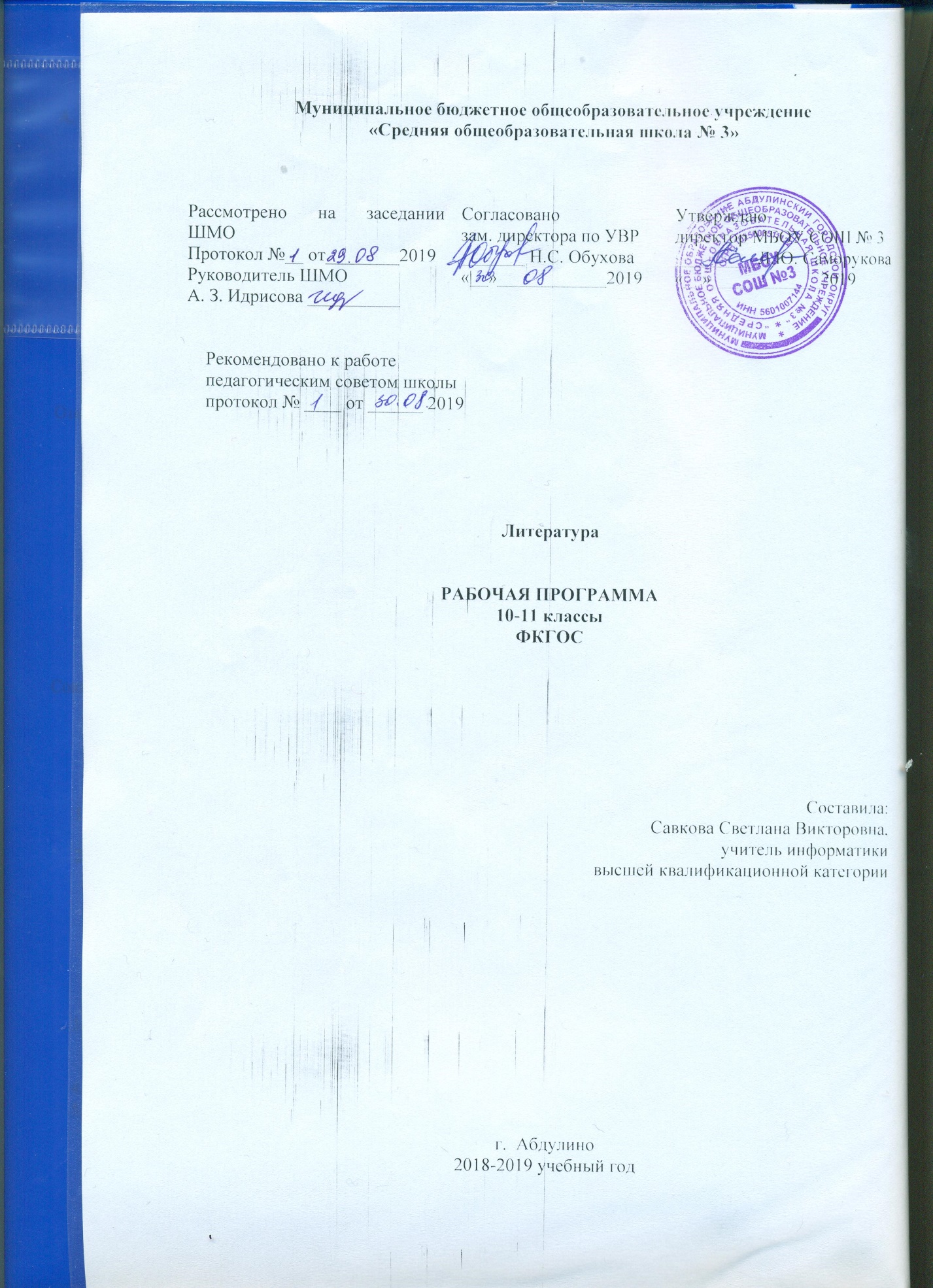 Пояснительная запискаНормативная база преподавания предмета     Рабочая программа по литературе составлена на основании следующих нормативно- правовых документов:1. Закона « Об образовании Российской Федерации». 2. Федерального компонента государственного стандарта среднего общего образования по литературе,  утвержденного приказом Минобразования России от 5.03.2004г № 1089. Стандарт опубликован в издании «Федеральный компонент государственного стандарта общего образования»3. Федерального базисного учебного плана, утвержденного приказом   Министерства образования РФ № 1312 от 09.03.2004.4. Учебного плана МБОУ «СОШ №3»	 на 2019– 2020 учебный год.5. Примерной программы основного общего образования по литературе, авторской программы для общеобразовательных учреждений «Литература. 5-11 классы» под редакцией В.Я. Коровиной, В.П. Журавлева, В,И. Коровина, И.С. Збарского, В.П. Полухиной. - М: «Просвещение», 2009.Общая характеристика учебного предмета     Литература – базовая учебная дисциплина, формирующая духовный облик и нравственные ориентиры молодого поколения. Ей принадлежит ведущее место в эмоциональном, интеллектуальном и эстетическом развитии школьника, в формировании его миропонимания и национального самосознания, без чего невозможно духовное развитие нации в целом. Специфика литературы как школьного предмета определяется сущностью литературы как феномена культуры: литература эстетически осваивает мир, выражая богатство и многообразие человеческого бытия в художественных образах. Она обладает большой силой воздействия на читателей, приобщая их к нравственно-эстетическим ценностям нации и человечества.     Изучение литературы на базовом уровне сохраняет фундаментальную основу курса, систематизирует представления учащихся об историческом развитии литературы, позволяет учащимся глубоко и разносторонне осознать диалог классической и современной литературы. Курс строится с опорой на текстуальное изучение художественных произведений, решает задачи формирования читательских умений, развития культуры устной и письменной речи.     Важнейшее значение в формировании духовно богатой, гармонически развитой личности с высокими нравственными идеалами и эстетическими потребностями имеет художественная литература. Курс литературы в школе основывается на принципах связи искусства с жизнью, единства формы и содержания, историзма, традиций и новаторства, осмысления историко-культурных сведений, нравственно-эстетических представлений, усвоения основных понятий теории и истории литературы, формирования умений оценивать и анализировать художественные произведения, овладения богатейшими выразительными средствами русского литературного языка.     Цель изучения литературы в школе – приобщение учащихся к искусству слова, богатству русской классической и зарубежной литературы. Основа литературного образования – чтение и изучение художественных произведений, знакомство с биографическими сведениями о мастерах слова и историко-культурными фактами, необходимыми для понимания включенных в программу произведений.     Расширение круга чтения, повышение качества чтения, уровня восприятия и глубины проникновения в художественный текст становится важным средством для поддержания этой основы на всех этапах изучения литературы в школе. «Чтение – вот лучшее учение», – утверждал А.С. Пушкин. Чтобы чтение стало интересным, продуманным, воздействующим на ум и душу ученика, необходимо развить эмоциональное восприятие обучающихся, научить их грамотному анализу прочитанного художественного произведения, развить потребности в чтении, в книге. Понимать прочитанное как можно глубже – вот что должно стать устремлением каждого ученика. Это устремление зависит от степени эстетического, историко-культурного, духовного развития школьника.     Отсюда возникает необходимость активизировать художественно-эстетические потребности детей, развить их литературный вкус и подготовить к самостоятельному эстетическому восприятию и анализу художественного произведения.     Программа предусматривает формирование у учащихся общеучебных умений и навыков, универсальных способов деятельности и ключевых компетенций. В этом направлении приоритетами для учебного предмета «Литература» на этапе среднего (полного) общего образования являются:* поиск и выделение значимых функциональных связей и отношений между частями целого, выделение характерных причинно-следственных связей;сравнение, сопоставление, классификация;самостоятельное выполнение различных творческих работ;способность устно и письменно передавать содержание текста в сжатом или развернутом виде;осознанное беглое чтение, проведение информационно-смыслового анализа текста, использование различных видов чтения (ознакомительное, просмотровое, поисковое и др.);владение монологической и диалогической речью, умение перефразировать мысль, выбор и использование выразительных средств языка и знаковых систем (текст, таблица, схема, аудиовизуальный ряд и др.) в соответствии с коммуникативной задачей;составление плана, тезисов, конспекта;подбор аргументов, формулирование выводов, отражение в устной или письменной форме результатов своей деятельности;использование для решения познавательных и коммуникативных задач различных источников информации, включая энциклопедии, словари, Интернет-ресурсы и др. базы данных;самостоятельная организация учебной деятельности, владение навыками контроля и оценки своей деятельности, осознанное определение сферы своих интересов и возможностей.     Важнейшее место в обучении литературе занимает процесс чтения учащихся (восприятие, понимание, осмысление, анализ, интерпретация и оценка прочитанного). Только в этом случае школьники приходят к самостоятельному чтению грамотными читателями, могут свободно и с интересом обсудить произведение, высказать свое развернутое, аргументированное суждение о прочитанном стихотворении, рассказе, романе, пьесе (может быть, увиденной в театре). В решении этой важной задачи особую роль играют межпредметные и внутрипредметные связи курса литературы, обращение к другим видам искусства, к традициям внутри определенной литературной школы, направления, выявление литературных и общекультурных ассоциаций и аллюзий.     Уроки внеклассного чтения имеют целью не только расширение круга чтения, удовлетворение читательских интересов учащихся, но и формирование у школьников читательской самостоятельности на основе перенесения в сферу самостоятельного чтения опорных литературных знаний, читательских умений и навыков.Цели изучения литературы  • воспитание духовно развитой личности, готовой к самопознанию и самосовершенствованию, способной к созидательной деятельности в современном мире; формирование гуманистического мировоззрения, национального самосознания, гражданской позиции, чувства патриотизма, любви и уважения к литературе и ценностям отечественной культуры; • развитие представлений о специфике литературы в ряду других искусств; культуры читательского восприятия художественного текста, понимания авторской позиции, исторической и эстетической обусловленности литературного процесса; образного и аналитического мышления, эстетических и творческих способностей учащихся, читательских интересов, художественного вкуса; устной и письменной речи учащихся;• освоение текстов художественных произведений в единстве содержания и формы, основных историко-литературных сведений и теоретико-литературных понятий; формирование общего представления об историко-литературном процессе;• совершенствование умений анализа и интерпретации литературного произведения как художественного целого в его историко-литературной обусловленности с использованием теоретико-литературных знаний; написания сочинений различных типов; поиска, систематизации и использования необходимой информации, в том числе в сети интернет.     Цели изучения литературы могут быть достигнуты при обращении к художественным произведениям, которые давно и всенародно признаны классическими с точки зрения их художественного качества и стали достоянием отечественной и мировой литературы. Следовательно, основная цель литературного образования в школе состоит и в том, чтобы познакомить учащихся с классическими образцами мировой словесной культуры, обладающими высокими художественными достоинствами, выражающими жизненную правду, общегуманистические идеалы, воспитывающими высокие нравственные чувства у человека читающего.     Задачи изучения литературыформирование представлений о литературе как культурном феномене, занимающем специфическое место в жизни нации и человека;осмысление литературы как особой формы освоения культурной традиции;формирование системы гуманитарных понятий, составляющих этико-эстетический компонент искусства;формирование эстетического вкуса как ориентира самостоятельной читательской деятельности;формирование эмоциональной культуры личности и социально значимого ценностного отношения к миру и искусству;формирование и развитие умений грамотного и свободного владения устной и письменной речью;формирование основных эстетических и теоретико-литературных понятий как условия полноценного восприятия, анализа и оценки литературно-художественных произведений.Место предмета в учебном плане Федеральный базисный учебный план для образовательных учреждений Российской   Федерации отводит 204 часа для обязательного изучения учебного предмета «Литература» на этапе среднего общего образования. В том числе: в 10, 11 классах — по 102 часа, из расчета 3 учебных часа в неделю. Количество учебных недель-34.   Планируемые результаты изучения курса «Литература»   Результатами изучения предмета являются следующие качества:-  жизненное, личностное, профессиональное самоопределение; - действия нравственно-этического оценивания, реализуемые на основе ценностно-смысловой ориентации учащихся, ориентации в социальных ролях и межличностных отношениях.- целеполагание как постановка учебной задачи на основе соотнесения того, что уже известно и усвоено учащимся, и того, что еще неизвестно;- планирование – определение последовательности промежуточных целей с учетом конечного результата; составление плана и последовательности действий;-  прогнозирование – предвосхищение результата и уровня усвоения, его временных характеристик;- контроль в форме сличения способа действия и его результата с заданным эталоном с целью обнаружения отклонений и отличий от эталона; - коррекция – внесение необходимых дополнений и корректив в план и способ действия в случае расхождения эталона, реального действия и его продукта;- оценка - выделение и осознание учащимся того, что уже усвоено и что еще подлежит усвоению, осознание качества и уровня усвоения. - элементы волевой саморегуляции как способности к мобилизации сил и энергии, способность к волевому усилию.- самостоятельное выделение и формулирование познавательной цели;- применение методов информационного поиска, в том числе с помощью компьютерных средств (в геоинформационных системах);  знаково-символические действия, включая  моделирование (преобразование объекта из чувственной формы в модель, где выделены существенные характеристики объекта  и  преобразование модели с целью выявления общих законов, определяющих данную предметную область);- умение структурировать знания;  умение осознанно и произвольно строить речевое высказывание в устной и письменной форме;- рефлексия способов  и условий действия, контроль и оценка процесса и результатов деятельности;  - понимание и адекватная оценка языка средств массовой информации.- построение логической цепи рассуждений,  доказательство;-  выдвижение гипотез и их обоснование;- действия постановки и решения проблем включают  формулирование проблемы и  самостоятельное создание способов решения проблем творческого и поискового характера.- планирование учебного сотрудничества с учителем и сверстниками – определение цели, функций участников, способов взаимодействия;-  постановка вопросов – инициативное сотрудничество в поиске и сборе информации;- разрешение конфликтов - выявление, идентификация проблемы, поиск и оценка альтернативных способов разрешения конфликта, принятие решения и его реализация;  - управление поведением партнера – контроль, коррекция, оценка действий партнера;  - умение с достаточно полнотой и точностью выражать свои мысли в соответствии с задачами и  условиями коммуникации;- владение монологической и диалогической формами речи в соответствии с грамматическими и синтаксическими нормами родного языка.      Предметные РезультатыКак ключевые мы понимаем следующие  умения:понимать ключевые проблемы изученных произведений литературы;понимать связи литературных произведений с эпохой их написания, выявлять заложенные в них вневременные ценности;читать научно-популярные и художественные тексты. Читать выразительно; с остановками; выборочно, с комментарием и др.;пересказывать подробно, кратко, выборочно, с комментированием историко-культурного характера, в том числе сюжет, фабулу, фрагмент текста и др.;формулировать собственное отношение к произведениям литературы;анализировать художественные произведения разных родов и жанров, осуществляя целостный и фрагментарный анализ;на практике выявлять художественные тропы (сравнение, эпитет, оксюморон, метонимию, метафору, аллегорию, иронию, гиперболу, литоту);на практике определять основные стихотворные размеры (хорей, ямб, дактиль, амфибрахий, анапест);писать отзывы, рецензии на художественные произведения, сочинения как краткий ответ на проблемный вопрос (5-10 предложений), так и развернутое сочинение в классе и дома, соблюдая временные рамки для написания текстов разных объемов. Писать и защищать рефераты;практически определять и аргументировать принадлежность произведения к определенному литературному направлению, исторической эпохе;исследовать художественное произведение, выявляя понимание позиции автора, сопоставляя с произведениями других авторов;характеризовать персонажей художественного произведения, практически объяснять систему персонажей, выявлять и характеризовать конфликт, композицию произведения;уметь характеризовать темы (вечные, национальные, исторические, темы искусства) и проблемы (социально-политические, нравственно-этические, национально-исторические, культурно-бытовые, мифологические, философские, религиозные и др.);на практике выявлять отличия фольклора и художественной литературы;на практике узнавать приемы создания художественного образа (портрет, авторская характеристика, характеристика другими действующими лицами, художественные детали и др.);знать и на практике различать стили (публицистический, научный, официально-деловой, язык художественной литературы, разговорный стили).                                          Тематический план 10 класс            Контрольные работы: 3                                                Тематический план 11 класс            Контрольные работы: 3            Пробное итоговое сочинение:1            Итоговое сочинение:1КАЛЕНДАРНО-ТЕМАТИЧЕСКОЕ ПЛАНИРОВАНИЕУРОКОВ ЛИТЕРАТУРЫ В 10 КЛАССЕКАЛЕНДАРНО-ТЕМАТИЧЕСКОЕ ПЛАНИРОВАНИЕУРОКОВ ЛИТЕРАТУРЫ В 11 КЛАССЕТребования к уровню подготовки обучающихся     В результате изучения курса «Литература» ученик должен знать/понимать:• образную природу словесного искусства;• содержание изученных литературных произведений;• основные факты жизни и творчества писателей-классиков XIX–XX вв.;• основные закономерности историко-литературного процесса и черты литературных направлений;• основные теоретико-литературные понятия;уметь:• воспроизводить содержание литературного произведения;• анализировать и интерпретировать художественное произведение, используя сведения по истории и теории литературы (тематика, проблематика, нравственный пафос, система образов, особенности композиции, изобразительно-выразительные средства языка, художественная деталь); анализировать эпизод (сцену) изученного произведения, объяснять его связь с проблематикой произведения;• соотносить художественную литературу с общественной жизнью и культурой; раскрывать конкретно-историческое и общечеловеческое содержание изученных литературных произведений; выявлять «сквозные» темы и ключевые проблемы русской литературы; соотносить произведение с литературным направлением эпохи;• определять род и жанр произведения;• сопоставлять литературные произведения;• выявлять авторскую позицию;• выразительно читать изученные произведения (или их фрагменты), соблюдая нормы литературного произношения;• аргументированно формулировать свое отношение к прочитанному произведению;• писать рецензии на прочитанные произведения и сочинения разных жанров на литературные темы.использовать приобретенные знания и умения в практической деятельности и повседневной жизни для:• создания связного текста (устного и письменного) на необходимую тему с учетом норм русского литературного языка;• участия в диалоге или дискуссии;• самостоятельного знакомства с явлениями художественной культуры и оценки их эстетической значимости;• определения своего круга чтения и оценки литературных произведений.• определения своего круга чтения по русской литературе, понимания и оценки иноязычной русской литературы, формирования культуры межнациональных отношений.                                        Содержание курса в 10 классеЛитература 20 векаВведение1ч.Русская литература XIX в. в контексте мировой культуры. Основные темы и проблемы русской литературы XIX в. (свобода, духовно-нравственные искания человека, обращение к народу в поисках нравственного идеала, «праведничество», борьба с социальной несправедливостью и угнетением человека). Художественные открытия русских писателей-классиков.Литература первой половины XIX века 2ч.Обзор русской литературы первой половины XIX века.  Россия в первой половине XIX века. Классицизм, сентиментализм, романтизм. Зарождение реализма в русской литературе первой половины XIX века. Национальное самоопределение русской литературы.А.	С. Пушкин 10ч.Жизнь и творчество (обзор). Стихотворения: «Погасло дневное светило...», «Свободы сеятель пустынный...», «Подражания Корану» (1Х.«И путник усталый на Бога роптал...»), «Элегия» («Безумных лет угасшее веселье...»), «...Вновь я посетил...», «Поэт», «Пора, мой друг, пора! покоя сердце просит.», «Из Пиндемонти». Художественные открытия Пушкина. "Чувства добрые" в пушкинской лирике, ее гуманизм и философская глубина. "Вечные" темы в творчестве Пушкина (природа, любовь, дружба, творчество, общество и человек, свобода и неизбежность, смысл человеческого бытия). Особенности пушкинского лирического героя, отражение в стихотворениях поэта духовного мира человека. Поэма «Медный всадник». Конфликт личности и государства в поэме. Образ стихии. Образ Евгения и проблема индивидуального бунта. Образ Петра. Своеобразие жанра и композиции произведения. Развитие реализма в творчестве Пушкина. Значение творчества Пушкина для русской и мировой культуры.М. Ю. Лермонтов 6ч.Жизнь и творчество (обзор). Стихотворения: «Молитва» («Я, Матерь Божия, ныне с молитвою...»), «Как часто, пестрою толпою окружен...», «Валерик», «Сон» («В полдневный жар в долине Дагестана.»), «Выхожу один я на дорогу», «Мой демон», «К***» («Я не унижусь пред тобою») «Нет, я не Байрон, я другой...». Своеобразие художественного мира Лермонтова, развитие в его творчестве пушкинских традиций. Темы родины, поэта и поэзии, любви, мотив одиночества в лирике поэта. Романтизм и реализм в творчестве Лермонтова.Н. В. Гоголь 6ч.Жизнь и творчество (обзор). Повесть «Невский проспект». Образ города в повести. Соотношение мечты и действительности. Особенности стиля Н.В. Гоголя, своеобразие его творческой манеры.Литература второй половины XIX века 2ч.Обзор русской литературы второй половины XIX векаРоссия во второй половине XIX века. Общественно- политическая ситуация в стране. Достижения в области науки и культуры. Основные тенденции в развитии реалистической литературы. Журналистика и литературная критика. Аналитический характер русской прозы, её социальная острота и философская глубина. Проблемы судьбы, веры и сомнения, смысла жизни и тайны смерти, нравственного выбора. Идея нравственного самосовершенствования. Универсальность художественных образов. Традиции и новаторство в русской поэзии. Формирование национального театра. Классическая русская литература и ее мировое признание.А. Н. Островский 7ч.Жизнь и творчество (обзор). Драма «Гроза». Семейный и социальный конфликт в драме. Своеобразие конфликта и основные стадии развития действия. Изображение «жестоких нравов» «темного царства». Образ города Калинова. Катерина в системе образов. Внутренний конфликтКатерины. Народно-поэтическое и религиозное в образе Катерины. Нравственная проблематика пьесы: тема греха, возмездия и покаяния. Смысл названия и символика пьесы. Жанровое своеобразие. Сплав драматического, лирического и трагического в пьесе. Драматургическое мастерство Островского. Н. А. Добролюбов «Луч света в темном царстве».И. А. Гончаров 4ч.Жизнь и творчество (обзор). Роман «Обломов». История создания и особенности композиции романа. Петербургская «обломовщина». Глава «Сон Обломова» и ее роль в произведении. Система образов. Прием антитезы в романе. Обломов и Штольц. Ольга Ильинская и Агафья Пшеницына. Тема любви в романе. Социальная и нравственная проблематика романа. Роль пейзажа, портрета, интерьера и художественной детали в романе. Обломов в ряду образов мировой литературы (Дон Кихот, Гамлет). Авторская позиция и способы ее выражения в романе. Своеобразие стиля Гончарова.И. С. Тургенев 7ч.Жизнь и творчество. Роман «Отцы и дети». Творческая история романа. Отражение в романе общественно-политической ситуации в России. Сюжет, композиция, система образов романа. Роль образа Базарова в развитии основного конфликта. Черты личности, мировоззрение Базарова. «Отцы» в романе: братья Кирсановы, родители Базарова. Смысл названия. Тема народа в романе. Базаров и его мнимые последователи. «Вечные» темы в романе (природа, любовь, искусство). Смысл финала романа. Авторская позиция и способы ее выражения. Поэтика романа, своеобразие его жанра. «Тайный психологизм»: художественная функция портрета, интерьера, пейзажа; прием умолчания. Базаров в ряду других образов русской литературы. Полемика вокруг романа. Д. И. Писарев. «Базаров» (фрагменты).Н. А. Некрасов 7ч.Жизнь и творчество (обзор). Стихотворения: «В дороге», «Вчерашний день, часу в шестом...», «Мы с тобой бестолковые люди...», «Поэт и гражданин», «Элегия» («Пускай нам говорит изменчивая мода...»), «ОМуза! я у двери гроба.», «Я не люблю иронии твоей.», «Блажен незлобивый поэт.», «Внимая ужасам войны.». Гражданский пафос поэзии Некрасова, ее основные темы, идеи и образы. Особенности некрасовского лирического героя. Своеобразие решения темы поэта и поэзии. Образ Музы в лирике Некрасова. Судьба поэта-гражданина. Тема народа. Утверждение красоты простого русского человека. Сатирические образы. Решение «вечных» тем в поэзии Некрасова (природа, любовь, смерть). Художественное своеобразие лирики Некрасова, ее связь с народной поэзией. Поэма «Кому на Руси жить хорошо». История создания поэмы, сюжет, жанровое своеобразие поэмы, ее фольклорная основа. Русская жизнь в изображении Некрасова. Система образов поэмы. Образы правдоискателей и «народного заступника» Гриши Добросклонова. Сатирические образы помещиков. Смысл названия поэмы. Народное представление о счастье. Тема женской доли в поэме. Судьба Матрены Тимофеевны, смысл “бабьей притчи”. Тема народного бунта. Образ Савелия, “богатыря святорусского”. Фольклорная основа поэмы. Особенности стиля Некрасова.Ф. И. Тютчев 3ч.Жизнь и творчество (обзор). Стихотворения: «Silentium!», «Не то, что мните вы, природа...», «Умом Россию не понять.», «О, как убийственно мы любим...», «Нам не дано предугадать.», «К. Б.» («Я встретил вас - и все былое...»), «День и ночь», «Последняя любовь», «Эти бедные селенья.». Поэзия Тютчева и литературная традиция. Философский характер и символический подтекст стихотворений Тютчева. Основные темы, мотивы и образы тютчевской лирики. Тема родины. Человек, природа и история в лирике Тютчева. Любовь как стихийное чувство и “поединок роковой”. Художественное своеобразие поэзии Тютчева.А. А. Фет 2ч.Жизнь и творчество (обзор). Стихотворения: «Это утро, радость эта.», «Шепот, робкое дыханье.», «Сияла ночь. Луной был полон сад. Лежали.», «Еще майская ночь», «Одним толчком согнать ладью живую.», «Заря прощается с землею.», «Еще одно забывчивое слово.». Поэзия Фета и литературная традиция. Фет и теория «чистого искусства». «Вечные» темы в лирике Фета (природа, поэзия, любовь, смерть). Философская проблематика лирики. Художественное своеобразие, особенности поэтического языка, психологизм лирики Фета.Н. С. Лесков 2ч.Жизнь и творчество (обзор). Повесть «Очарованный странник». Особенности сюжета повести. Тема дороги и изображение этапов духовного пути личности (смысл странствий главного героя).Образ Ивана Флягина. Тема трагической судьбы талантливого русского человека. Смысл названия повести. Особенности лесковской повествовательной манеры.М. Е. Салтыков-Щедрин 3ч.Жизнь и творчество (обзор). «История одного города» (обзор). Обличение деспотизма, невежества власти, бесправия и покорности народа. Сатирическая летопись истории Российского государства. Собирательные образы градоначальников и “глуповцев”. Образы Органчика и Угрюм- Бурчеева. Тема народа и власти. Смысл финала “Истории”. Своеобразие сатиры Салтыкова- Щедрина. Приемы сатирического изображения: сарказм, ирония, гипербола, гротеск, алогизм.А. К. Толстой 1ч.Жизнь и творчество (обзор). «Слеза дрожит в твоем ревнивом взоре...», «Против течения», «Государь ты наш батюшка.». Своеобразие художественного мира Толстого. Основные темы, мотивы и образы поэзии. Взгляд на русскую историю в произведениях Толстого. Влияние фольклорной и романтической традиции.К. Хетагуров. 1ч. Жизнь и творчество (обзор). Стихотворения из сборника «Осетинская лира». Поэзия Хетагурова и фольклор. Близость творчества Хетагурова поэзии Н. А. Некрасова. Изображение тяжелой жизни простого народа, тема женской судьбы, образ горянки. Специфика художественной образности в русскоязычных произведениях поэта.Л. Н. Толстой 16ч.Жизнь и творчество. Роман-эпопея «Война и мир». История создания. Жанровое своеобразие романа. Особенности композиции, антитеза как центральный композиционный прием. Система образов в романе и нравственная концепция Толстого, его критерии оценки личности. Путь идейно нравственных исканий князя Андрея Болконского и Пьера Безухова. Образ Платона Каратаева и авторская концепция «общей жизни». Изображение светского общества. «Мысль народная» и «мысль семейная» в романе. Семейный уклад жизни Ростовых и Болконских. Наташа Ростова и княжна Марья как любимые героини Толстого. Роль эпилога. Тема войны в романе. Толстовская философия истории. Военные эпизоды в романе. Шенграбенское и Аустерлицкое сражения и изображение Отечественной войны 1812 г. Бородинское сражение как идейно- композиционный центр романа. Картины партизанской войны, значение образа Тихона Щербатого. Русский солдат в изображении Толстого. Проблема национального характера. Образы Тушина и Тимохина. Проблема истинного и ложного героизма. Кутузов и Наполеон как два нравственных полюса. Москва и Петербург в романе. Психологизм прозы Толстого. Приемы изображения душевного мира героев («диалектики души»). Роль портрета, пейзажа, диалогов и внутренних монологов в романе. Смысл названия и поэтика романа- эпопеи. Художественные открытия Толстого и мировое значение творчества писателя.Ф. М. Достоевский 8ч.Жизнь и творчество. Роман «Преступление и наказание». Замысел романа и его воплощение. Особенности сюжета и композиции. Своеобразие жанра. Проблематика, система образов романа. Теория Раскольникова и ее развенчание. Раскольников и его «двойники». Образы «униженных и оскорбленных». Второстепенные персонажи. Приемы создания образа Петербурга. Образ Сонечки Мармеладовой и проблема нравственного идеала автора. Библейские мотивы и образы в романе. Тема гордости и смирения. Роль внутренних монологов и снов героев в романе. Портрет, пейзаж, интерьер и их художественная функция. Роль эпилога. «Преступление и наказание» как философский роман. Полифонизм романа, столкновение разных «точек зрения». Проблема нравственного выбора. Смысл названия. Психологизм прозы Достоевского. Художественные открытия Достоевского и мировое значение творчества писателя.А. П. Чехов 9ч.Жизнь и творчество. Рассказы: «Студент», «Ионыч», «Человек в футляре», «Дама с собачкой», «Палата № 6», «Дом с мезонином». Темы, сюжеты и проблематика чеховских рассказов. Традиция русской классической литературы в решении темы «маленького человека» и ее отражение в прозе Чехова. Тема пошлости и неизменности жизни. Проблема ответственности человека за свою судьбу. Утверждение красоты человеческих чувств и отношений, творческого труда как основы подлинной жизни. Тема любви в чеховской прозе. Психологизм прозы Чехова. Роль художественной детали, лаконизм повествования, чеховский пейзаж, скрытый лиризм, подтекст. Комедия «Вишневый сад». Особенности сюжета и конфликта пьесы. Система образов. Символический смысл образа вишневого сада. Тема прошлого, настоящего и будущего России в пьесе. Раневская и Гаев как представители уходящего в прошлое усадебного быта. Образ Лопахина, Пети Трофимова и Ани. Тип героя- «недотепы». Образы слуг (Яша, Дуняша, Фирс). Роль авторских ремарок в пьесе. Смысл финала. Особенности чеховского диалога. Символический подтекст пьесы. Своеобразие жанра. Новаторство Чехова-драматурга. Значение творческого наследия Чехова для мировой литературы и театра.Г. де Мопассан1ч.Жизнь и творчество (обзор). Новелла «Ожерелье». Сюжет и композиция новеллы. Система образов. Грустные раздумья автора о человеческом уделе и несправедливости мира. Мечты героев о высоких чувствах и прекрасной жизни. Мастерство психологического анализа.Г. Ибсен1ч.Жизнь и творчество (обзор). Драма «Кукольный дом» (обзорное изучение). Особенности конфликта. Социальная и нравственная проблематика произведения. Вопрос о правах женщины в драме. Образ Норы. Особая роль символики в «Кукольном доме». Своеобразие «драм идей» Ибсена как социально-психологических драм. Художественное наследие Ибсена и мировая драматургия.А. Рембо1ч.Жизнь и творчество (обзор). Стихотворение «Пьяный корабль». Тема стихийности жизни, полной раскрепощенности и своеволия. Пафос отрицания устоявшихся норм, сковывающих свободу художника. Символические образы в стихотворении. Особенности поэтического языка.                           Содержание курса в 11 классеЛитература XX векаВведение 1ч.Русская литература ХХ в. в контексте мировой культуры. Основные темы и проблемы (ответственность человека за свои поступки, человек на войне, тема исторической памяти, человек и окружающая его живая природа). Обращение к народному сознанию в поисках нравственного идеала. Взаимодействие зарубежной, русской литературы и литературы других народов России, отражение в них «вечных» проблем бытия.Литература первой половины XX векаОбзор русской литературы первой половины XX века1ч.Традиции и новаторство в литературе рубежа XIX-ХХ вв. Реализм и модернизм. Трагические события первой половины XX в. и их отражение в русской литературе и литературах других народов России. Конфликт человека и эпохи. Развитие реалистической литературы, ее основные темы и герои. Советская литература и литература русской эмиграции. «Социалистический реализм». Художественная объективность и тенденциозность в освещении исторических событий. Проблема «художник и власть».И. А. Бунин 5ч.Жизнь и творчество (обзор). Стихотворения: «Вечер», «Не устану воспевать вас, звезды!..», «Последний шмель». Философичность и тонкий лиризм стихотворений Бунина. Пейзажная лирика поэта. Живописность и лаконизм бунинского поэтического слова. Традиционные темы русской поэзии в лирике Бунина. Рассказы: «Господин из Сан-Франциско», «Чистый понедельник», «Антоновские яблоки», «Темные аллеи». Развитие традиций русской классической литературы в прозе Бунина. Тема угасания «дворянских гнезд» в рассказе «Антоновские яблоки». Исследование национального характера. «Вечные» темы в рассказах Бунина (счастье и трагедия любви, связь человека с миром природы, вера и память о прошлом). Психологизм бунинской прозы. Принципы создания характера. Роль художественной детали. Символика бунинской прозы. Своеобразие художественной манеры Бунина.А. И. Куприн 2ч.Жизнь и творчество (обзор). Повесть «Гранатовый браслет». Своеобразие сюжета повести. Споры героев об истинной, бескорыстной любви. Утверждение любви как высшей ценности. Трагизм решения любовной темы в повести. Символический смысл художественных деталей, поэтическое изображение природы. Мастерство психологического анализа. Роль эпиграфа в повести, смысл финала.М. Горький 5ч.Жизнь и творчество (обзор). Рассказ «Старуха Изергиль». Романтизм ранних рассказов Горького. Проблема героя в прозе писателя. Тема поиска смысла жизни. Проблемы гордости и свободы. Соотношение романтического идеала и действительности в философской концепции Горького. Прием контраста, особая роль пейзажа и портрета в рассказах писателя. Своеобразие композиции рассказа. Пьеса «На дне». Сотрудничество писателя с Художественным театром. «На дне» как социально-философская драма. Смысл названия пьесы. Система образов. Судьбы ночлежников. Проблема духовной разобщенности людей. Образы хозяев ночлежки. Споры о человеке. Три правды в пьесе и их драматическое столкновение: правда факта (Бубнов), правда утешительной лжи (Лука), правда веры в человека (Сатин). Проблема счастья в пьесе. Особая роль авторских ремарок, песен, притч, литературных цитат. Новаторство Горького- драматурга. Афористичность языка.Серебряный век как своеобразный «русский ренессанс» 1ч.Литературные течения поэзии русского модернизма: символизм, акмеизм, футуризм. Поэты, творившие вне литературных течений: И. Ф. Анненский, М. И. Цветаева.Символизм 1ч.Истоки русского символизма. Влияние западноевропейской философии и поэзии на творчество русских символистов. Связь с романтизмом. Понимание символа символистами (задача предельного расширения значения слова, открытие тайн как цель нового искусства). Конструирование мира в процессе творчества, идея «творимой легенды». Музыкальность стиха. «Старшие символисты» (В. Я. Брюсов, К. Д. Бальмонт, Ф. К. Сологуб) и «младосимволисты» (А. Белый, А. А. Блок).В.	Я. Брюсов1ч.Жизнь и творчество (обзор). Стихотворения: «Сонет к форме», «Юному поэту», «Грядущие гунны». Основные темы и мотивы поэзии Брюсова. Своеобразие решения темы поэта и поэзии. Культ формы в лирике Брюсова.К. Д. Бальмонт1ч.Жизнь и творчество (обзор). Стихотворения: «Я мечтою ловил уходящие тени...», «Безглагольность», «Я в этот мир пришел, чтоб видеть солн-це...». Основные темы и мотивы поэзии Бальмонта. Музыканьность стиха, изящество образов. Стремление к утонченным способам выражения чувств и мыслей.А. Белый 1ч.Жизнь и творчество (обзор). Стихотворения: «Раздумье», «Русь», «Родине». Интуитивное постижение действительности. Тема родины, боль и тревога за судьбы России. Восприятие революционных событий как пришествия нового Мессии.А. А. Блок 5ч.Жизнь и творчество. Стихотворения: «Незнакомка», «Россия», «Ночь, улица, фонарь, аптека.», «В ресторане», «Река раскинулась. Течет, грустит лениво.» (из цикла «На поле Куликовом»), «На железной дороге» (указанные стихотворения являются обязательными для изучения). Стихотворения: «Вхожу я в темные храмы.», «О, я хочу безумно жить.», «Скифы». Мотивы и образы ранней поэзии, излюбленные символы Блока. Образ Прекрасной Дамы. Романтический мир раннего Блока, музыкальность его стихотворений. Тема города в творчестве Блока. Образы “страшного мира”. Соотношение идеала и действительности в лирике Блока. ТемаРодины и основной пафос патриотических стихотворений. Тема исторического пути России в цикле “На поле Куликовом” и стихотворении «Скифы». Лирический герой поэзии Блока, его эволюция. Поэма «Двенадцать». История создания поэмы, авторский опыт осмысления событий революции. Соотношение конкретно-исторического и условно-символического планов в поэме. Сюжет поэмы, ее герои, своеобразие композиции. Строфика, интонации, ритмы поэмы, ее основные символы. Образ Христа и многозначность финала поэмы. Авторская позиция и способы ее выражения в поэме.Акмеизм 1ч.Истоки акмеизма. Программа акмеизма в статье Н. С. Гумилева «Наследие символизма и акмеизм». Утверждение акмеистами красоты земной жизни, возвращение к «прекрасной ясности», создание зримых образов конкретного мира. Идея поэта-ремесленника.Футуризм 1ч.Манифесты футуризма, их пафос и проблематика. Поэт как миссионер «нового искусства». Декларация о разрыве с традицией, абсолютизация «самовитого» слова, приоритет формы над содержанием, вторжение грубой лексики в поэтический язык, неологизмы, эпатаж. Звуковые и графические эксперименты футуристов. Группы футуристов: эгофутуристы (И. Северянин), кубофутуристы (В. В. Маяковский, В. Хлебников), «Центрифуга» (Б. Л. Пастернак).И. Северянин1ч.Жизнь и творчество (обзор). Стихотворения: «Интродукция», «Эпилог» («Я, гений Игорь- Северянин...»), «Двусмысленная слава». Эмоциональная взволнованность и ироничность поэзии Северянина, оригинальность его словотворчества.В. В. Хлебников 1ч.Жизнь и творчество (обзор). Стихотворения: «Заклятие смехом», «Бобэоби пелись губы.», «Еще раз, еще раз.». Слово в художественном мире поэзии Хлебникова. Поэтические эксперименты. Хлебников как поэт-философ.Крестьянская поэзия 1ч.Продолжение традиций русской реалистической крестьянской поэзии XIX в. в творчестве Н. А. Клюева, С. А. Есенина. Н. А. Клюев. Жизнь и творчество (обзор). Стихотворения: «Осинушка», «Я люблю цыганские кочевья...», «Из подвалов, из темных углов...». Особое место в литературе начала века крестьянской поэзии. Крестьянская тематика, изображение труда и быта деревни, тема родины, неприятие городской цивилизации. Выражение национального русского самосознания. Религиозные мотивы.Н. С. Гумилев 1ч.Жизнь и творчество (обзор). Стихотворения: «Жираф», «Волшебная скрипка», «Заблудившийся трамвай». Героизация действительности в поэзии Гумилева, романтическая традиция в его лирике. Своеобразие лирических сюжетов. Экзотическое, фантастическое и прозаическое в поэзии Гумилева.А. Ахматова 2ч.Жизнь и творчество. Стихотворения: «Песня последней встречи», «Сжала ру-ки под темной вуалью.», «Мне ни к чему одические рати.», «Мне голос был. Он звал утешно.», «Родная земля», «Я научилась просто, мудро жить.», «Бывает так: какая-то истома.». Отражение в лирике Ахматовой глубины человеческих переживаний. Темы любви и искусства. Патриотизм и гражданственность поэзии Ахматовой. Разговорность интонации и музыкальность стиха. Фольклорные и литературные образы и мотивы в лирике Ахматовой. Поэма «Реквием». История создания и публикации. Смысл названия поэмы, отражение в ней личной трагедии и народного горя. Библейские мотивы и образы в поэме. Победа исторической памяти над забвением как основной пафос «Реквиема». Особенности жанра и композиции поэмы, роль эпиграфа, посвящения и эпилога.М. И. Цветаева 2ч.Жизнь и творчество (обзор). Стихотворения: «Моим стихам, написанным так рано.», «Стихи к Блоку» («Имя твое - птица в руке.»), «Кто создан из камня, кто создан из глины.», «Тоска по родине! Давно.», «Идешь, на меня похожий.», «Куст». Основные темы творчества Цветаевой. Конфликт быта и бытия, времени и вечности. Поэзия как напряженный монолог-исповедь. Фольклорные и литературные образы и мотивы в лирике Цветаевой. Своеобразие поэтического стиля.В. Маяковский 5ч.Жизнь и творчество. Стихотворения: «А вы могли бы?», «Послушайте!», «Скрипка и немножко нервно», «Лиличка!», «Юбилейное», «Прозаседавшиеся», «Нате!», «Разговор с фининспектором о поэзии», «Письмо Татьяне Яковлевой». Маяковский и футуризм. Дух бунтарства в ранней лирике. Поэт и революция, пафос революционного переустройства мира. Новаторство Маяковского (ритмика, рифма, неологизмы, гиперболичность, пластика образов, неожиданные метафоры, необычность строфики и графики стиха). Особенности любовной лирики. Поэма «Облако в штанах». Тема поэта и поэзии, осмысление проблемы художника и времени. Сатирические образы в творчестве Маяковского.С.	А. Есенин 4ч.Жизнь и творчество. Стихотворения: «Гой ты, Русь, моя родная!..», «Не бродить, не мять в кустах багряных...», «Мы теперь уходим понемногу...», «Письмо матери», «Спит ковыль. Равнина дорогая...», «Шаганэ ты моя, Шаганэ...», «Не жалею, не зову, не плачу.», «Русь Советская», «Письмо к женщине», «Собаке Качалова», «Я покинул родимый дом.», «Неуютная жидкая лунность.». Традиции А. С. Пушкина и А.В. Кольцова в есенинской лирике. Тема родины в поэзии Есенина. Отражение в лирике особой связи природы и человека. Цветопись, сквозные образы лирики Есенина. Светлое и трагическое в поэзии Есенина. Тема быстротечности человеческого бытия в поздней лирике поэта. Народно-песенная основа, музыкальность лирики Есенина.О. Э. Мандельштам 2ч.Жизнь и творчество (обзор). Стихотворения: «NotreDame», «Бессонница. Гомер. Тугие паруса.», «За гремучую доблесть грядущих веков.», «Я вернулся в мой город, знакомый до слез.», «Невыразимая печаль», «Tristia». Историзм поэтического мышления Мандельштама, ассоциативная манера его письма. Представление о поэте как хранителе культуры. Мифологические и литературные образы в поэзии Мандельштама.М. А. Шолохов 7ч.Жизнь и творчество. Роман-эпопея «Тихий Дон» (обзорное изучение). История создания романа. Широта эпического повествования. Сложность авторской позиции. Система образов в романе. Семья Мелеховых, быт и нравы донского казачества. Глубина постижения исторических процессов в романе. Изображение гражданской войны как общенародной трагедии. Тема разрушения семейного и крестьянского укладов. Судьба Григория Мелехова как путь поиска правды жизни. «Вечные» темы в романе: человек и история, война и мир, личность и масса. Утверждение высоких человеческих ценностей. Женские образы. Функция пейзажа в романе. Смысл финала. Художественное своеобразие романа. Язык прозы Шолохова.В.В. Набоков .1ч. Роман «Машенька»Н.А.Заболоцкий.1ч. Человек и природа в стихотворениях «Журавли», «Утренняя песня», «Поэма весны».М. А. Булгаков 6ч.Жизнь и творчество. Роман «Мастер и Маргарита». История создания и публикации романа. Своеобразие жанра и композиции романа. Роль эпиграфа. Эпическая широта и сатирическое начало в романе. Сочетание реальности и фантастики. Москва и Ершалаим. Образы Воланда и его свиты. Библейские мотивы и образы в романе. Человеческое и божественное в облике Иешуа. Фигура Понтия Пилата и тема совести. Проблема нравственного выбора в романе. Изображение любви как высшей духовной ценности. Проблема творчества и судьбы художника. Смысл финальной главы романа И. Бабель.1ч. Жизнь и творчество. Жизнь в огне гражданской войны. Рассказы «Письмо» и «После боя» из цикла «Конармия». Е.Замятин.2ч. Жизнь и творчество(обзор) Взаимоотношение личности и государства в романе «Мы»Б.Л. Пастернак 5ч.Жизнь и творчество (обзор). Стихотворения: «Февраль. Достать чернил и плакать!..», «Определение поэзии», «Во всем мне хочется дойти.», «Гамлет», «Зимняя ночь», «Снег идет», «Быть знаменитым некрасиво.». Поэтическая эволюция Пастернака: от сложности языка к простоте поэтического слова. Тема поэта и поэзии (искусство и ответственность, поэзия и действительность, судьба художника и его роковая обреченность на страдания). Философская глубина лирики Пастернака. Тема человека и природы. Сложность настроения лирического героя. Соединение патетической интонации и разговорного языка. Роман «Доктор Живаго» (обзор). История создания и публикации романа. Цикл «Стихотворения Юрия Живаго» и его связь с общей проблематикой романа.А. П. Платонов 2ч.Жизнь и творчество. Повесть «Котлован». Традиции Салтыкова-Щедрина в прозе Платонова. Высокий пафос и острая сатира в «Котловане». Утопические идеи «общей жизни» как основа сюжета повести. «Непростые» простые герои Платонова. Тема смерти в повести. Самобытность языка и стиля писателя.Литература второй половины XXвека 2 ч.Обзор русской литературы второй половины XX векаВеликая Отечественная война и ее художественное осмысление в русской литературе и литературах других народов России. Новое понимание русской истории. Влияние «оттепели» 60-х годов на развитие литературы. Литературно-художественные журналы, их место в общественном сознании. «Лагерная» тема. «Деревенская» проза. Постановка острых нравственных и социальных проблем (человек и природа, проблема исторической памяти, ответственность человека за свои поступки, человек на войне). Обращение к народному сознанию в поисках нравственного идеала в русской литературе и литературах других народов России. Поэтические искания. Развитие традиционных тем русской лирики (темы любви, гражданского служения, единства человека и природы).Т. Твардовский 2ч.Жизнь и творчество (обзор). Стихотворения: «Вся суть в одном-единственном завете...», «Памяти матери», «Я знаю, никакой моей вины.» (указанные стихотворения являются обязательными для изучения). Стихотворения: «Дробится рваный цоколь монумента...», «О сущем». Исповедальный характер лирики Твардовского. Служение народу как ведущий мотив творчества поэта. Тема памяти в лирике Твардовского. Роль некрасовской традиции в творчестве поэта.Н. М. Рубцов 1ч.Стихотворения: «Видения на холме», «Листья осенние». Своеобразие художественного мира Рубцова. Мир русской деревни и картины родной природы в изображении поэта. Переживание утраты старинной жизни. Тревога за настоящее и будущее России. Есенинские традиции в лирике Рубцова.Г. Распутин 2ч.Повесть «Прощание с Матерой». Проблематика повести и ее связь с традицией классической русской прозы. Тема памяти и преемственности поколений. Образы стариков в повести. Проблема утраты душевной связи человека со своими корнями. Символические образы в повести.В. Т. Шаламов 2ч.Жизнь и творчество (обзор). Рассказы: «Последний замер», «Шоковая терапия» (возможен выбор двух других рассказов). История создания книги “Колымских рассказов”. Своеобразие раскрытия «лагерной» темы. Характер повествования.А.И. Солженицын3ч.Жизнь и творчество (обзор). Повесть «Один день Ивана Денисовича». Своеобразие раскрытия «лагерной» темы в повести. Проблема русского национального характера в контексте трагической эпохи.В.М. Шукшин1ч.Рассказы: «Верую!», «Алеша Бесконвойный». Изображение народного характера и картин народной жизни в рассказах. Диалоги в шукшинской прозе. Особенности повествовательной манеры Шукшина.В. В. Быков 1ч.Повесть «Сотников». Нравственная проблематика произведения. Образы Сотникова и Рыбака, две «точки зрения» в повести. Образы Петра, Демчихи и девочки Баси. Авторская позиция и способы ее выражения в произведении. Мастерство психологического анализа.Р. Гамзатов 1ч.Жизнь и творчество (обзор). Стихотворения: «Журавли», «В горах джигиты ссорились, бывало...». Проникновенное звучание темы родины в лирике Гамзатова. Прием параллелизма. Соотношение национального и общечеловеческого в творчестве Гамзатова.И. А. Бродский 1ч.Стихотворения: «Воротишься на родину. Ну что ж...», «Сонет» («Как жаль, что тем, чем стало для меня.»). Своеобразие поэтического мышления и языка Бродского. Необычная трактовка традиционных тем русской и мировой поэзии. Неприятие абсурдного мира и тема одиночества человека в «заселенном пространстве».Б. Ш. Окуджава 1ч.Стихотворения: «Полночный троллейбус», «Живописцы». Особенности «бардовской» поэзии 60-х годов. Арбат как художественная Вселенная, воплощение жизни обычных людей в поэзии Окуджавы. Обращение к романтической традиции. Жанровое своеобразие песен Окуджавы.А. В. Вампилов 1ч.Пьеса «Провинциальные анекдоты». Проблематика, основной конфликт и система образов в пьесе. Своеобразие ее композиции. Образ Зилова как художественное открытие драматурга. Психологическая раздвоенность в характере героя. Смысл финала пьесыОбзор литературы последнего десятилетия 2ч.Основные тенденции современного литературного процесса. Постмодернизм. Последние публикации в журналах, отмеченные премиями, получившие общественный резонанс, положительные отклики в печати. Обзор зарубежной литературы первой половины XX века 1ч.Гуманистическая направленность произведений зарубежной литературы XX в. Проблемы самопознания, нравственного выбора. Основные направления в литературе первой половины ХХ в. Реализм и модернизм.         Э.М. Ремарк. «Три товарища» 2ч.Э.Хемингуэй 2ч.Жизнь и творчество (обзор). Повесть «Старик и море». Проблематика повести. Раздумья писателя о человеке, его жизненном пути. Образ рыбака Сантьяго. Роль художественной детали и реалистической символики в повести. Своеобразие стиля ХемингуэяТ.С. Элиот. 1ч. Слово о поэте. «Любовная песнь Дж. Альфреда Пруфрока».             Проблемы и уроки литературы 20 века 1.Перечень обязательных сочиненийМатериально-техническое и информационное обеспечение учебного процесса      Литература:  1. Аркин И.И. Уроки литературы в 10 классе: Практическая методика: Книга для учителя. - М.: Просвещение, 2002.2. Беляева Н.В., Иллюминарская А.Е. Литература: 10 класс: Поурочные разработки. - М.: Просвещение.3. Золотарѐва И.В., Михайлова Т.И. Поурочные разработки по русской литературе XIX века. 10 класс. 1-е полугодие. - М.: Вако, 2003.4. Золотарѐва И.В., Михайлова Т.И. Поурочные разработки по русской литературе XIX века. 10 класс. 2-е полугодие. - М.: Вако, 2003.5. Капитанова Л.А.  Н.С. Лесков в жизни и творчестве. - М.: Русское слово, 2008.6. Капитанова Л.А.  Л.Н. Толстой в жизни и творчестве. - М.: Русское слово, 2008.7. Капитанова Л.А.  А.П. Чехов в жизни и творчестве. - М.: Русское слово, 2007.8. Карнаух Н.Л. , Щербина И.В. Письменные работы по литературе: 9-11 класс. - М.: Дрофа, 2002.9. Кузина Л.Н. Ф.И. Тютчев в жизни и творчестве. - М.: Русское слово, 2007.10. Кучина Т.Г., Леденѐв А.В. Контрольные и проверочные работы по литературе. 10 класс: Методическое пособие. - М.: Дрофа, 2001.11. Лебедев Ю.В., Кузнецова М.Б. Литература: 10 класс: Методические советы: Пособие для учителя. - М.: Просвещение, 2004.12. Лебедев Ю.В., Романова А.Н. Литература: 10 класс: Поурочные разработки. - М.: Просвещение.13. Литература: 10 класс: Методические рекомендации  /Под ред. В.Г. Маранцмана. - М Просвещение.14. Марченко A.M. Анализ стихотворения на уроке: Книга для учителя. - М.: Просвешение.15. Сахаров В.И.  А.Н. Островский в жизни и творчестве. - М.: Русское слово, 2008.16. Семѐнов А.Н. Русская литература в вопросах и заданиях. XII-XIX вв.: 9-10 классы: Пособие для учителя. - М.: ВЛАДОС, 2000.17. Тодоров Л.В. Поэзия: образы и понятия. - М.: Русское слово, 2009.18. Турьянская Б.И., Гороховская Л.Н. Русская литература XIX века: Материалы для подготовки к экзамену. - М.: Русское слово, 2003.19. Чертов В.Ф. Тесты, вопросы, задания по русской литературе XIX века: 10 класс. - М,: Просвещение.20. Шайтанов И.О., Афанасьева О.В. Зарубежная литература: 10-11 классы: Элективный курс: Методические советы. - М.: Просвещение.21. Якушин Н.И. Ф.М. Достоевский в жизни и творчестве. - М.: Русское слово, 2007.22. Якушин Н.И. Н.А. Некрасов в жизни и творчестве. - М.: Русское слово, 2008.Якушин Н.И. И.С. Тургенев в жизни и творчестве. - Русское слово, 2007.     Электронные ресурсыhttp://www.school.edu.ru/ -Российский образовательный порталhttp://schools.techno.ru/ - образовательный сервер «Школы в Интернет»http://www.1september.ru/ru/ - газета «Первое сентября»www.ege.edu.ruwww.fipi.org.ru                                      Материально-техническое сопровождение:- Авторские презентации- Коллекция  видеофильмов- Мультимедийный проектор- Компьютер.Дидактическое обеспечение:- Тронкина «Дидактические материалы»- Карточки по темам курса - CD/художественные произведения- Презентации по творчеству писателей и поэтов курса.Критерии и нормы оценки результатов освоения программы обучающимися1. Оценка устных ответов     Устный опрос является одним из основных способов учета знаний учащихся по литературе. Развернутый ответ ученика должен представлять собой связное, логически последовательное сообщение на заданную тему, показывать его умение применять определения, правила в конкретных случаях.     При оценке ответа ученика надо руководствоваться следующими критериями, учитывать:1) полноту и правильность ответа;2) степень осознанности, понимания изученного;3) языковое оформление ответа.     Отметка «2» ставится, если ученик обнаруживает незнание большей части соответствующего раздела изучаемого материала, допускает ошибки в формулировке определений и правил, искажающие их смысл, беспорядочно и неуверенно излагает материал. Оценка «2» отмечает такие недостатки в подготовке ученика, которые являются серьезным препятствием к успешному овладению последующим материалом.     Отметка «1» не ставится.     Отметка («5», «4», «3») может ставиться не только за единовременный ответ (когда на проверку подготовки ученика отводится определенное время), но и за рассредоточенный во времени, т.е. за сумму ответов, данных учеником на протяжении урока (выводится поурочный балл), при условии, если в процессе урока не только заслушивались ответы учащегося, но и осуществлялась проверка его умения применять знания на практике.2. Оценка сочинений     В основу оценки сочинений по литературе должны быть положены следующие главные критерии в пределах программы данного класса:- правильное понимание темы, глубина и полнота её раскрытия, верная передача фактов, правильное объяснение событий и поведения героев исходя из идейно-тематического содержания произведения, доказательность основных положений, привлечение материала, важного и существенного для раскрытия темы, умение делать выводы и обобщения, точность в цитатах и умение включать их в текст сочинения; наличие плана в обучающих сочинениях; соразмерность частей сочинения, логичность связей и переходов между ними;- точность и богатство лексики, умение пользоваться изобразительными средствами языка.     Оценка «5» ставится за письменную работу: - глубоко и аргументированно раскрывающую тему, свидетельствующую об отличном знании текста произведения и других материалов, необходимых для её раскрытия, об умении целенаправленно анализировать материал, делать выводы и обобщения;- стройную по композиции, логичную и последовательную в изложении мыслей;- написанную правильным литературным языком и стилистически соответствующее содержанию.     Допускается незначительная неточность в содержании, один-два речевых недочёта.     Оценка «4» ставится за письменную работу:- достаточно полно и убедительно раскрывающую тему, обнаруживающую хорошее знание литературного материала и других источников по теме сочинения и умение пользоваться ими для обоснования своих мыслей, а также делать выводы и обобщения;- логичное и последовательное изложение содержания;- написанную правильным литературным языком, стилистически соответствующее содержанию.     Допускаются две-три неточности в содержании, незначительные отклонения от темы, а также не более трёх-четырёх речевых недочётов.     Оценка «3» ставится за письменную работу, в которой:- в главном и основном раскрывается тема, в целом дан верный, но односторонний или недостаточно полный ответ на тему, допущены отклонения от неё или отдельные ошибки в изложении фактического материала; обнаруживается недостаточное умение делать выводы и обобщения;- материал излагается достаточно логично, но имеются отдельные нарушения в последовательности выражения мыслей;- обнаруживается владение основами письменной речи;- в работе имеется не более четырёх недочётов в содержании и пяти речевых недочётов.     Оценка «2» ставится за письменную работу, которая:- не раскрывает тему, не соответствует плану, свидетельствует о поверхностном знании текста произведения, состоит из путаного пересказа отдельных событий, без выводов и обобщений, или из общих положений, не опирающихся на текст;- характеризуется случайным расположением материала, отсутствием связи между частями;- отличается бедностью словаря, наличием грубых речевых ошибок.     Оценка «1» ставится за сочинение:- совершенно не раскрывающее тему, свидетельствующее о полном незнании текста произведения и неумении излагать свои мысли;- содержащее большее число ошибок, чем это установлено для оценки «2».     Как видно, оценка «1» является составляющей в пятибалльной системе оценивания знаний, но она носит в основном воспитывающий характер и используется в текущем контроле.3. Оценка тестов      При оценке выполнения тестового задания используется следующая шкала 4. Выведение итоговых оценок     За учебную четверть и учебный год ставится итоговая оценка. Она является единой и отражает в обобщенном виде все стороны подготовки ученика по русскому языку: усвоение теоретического материала, овладение умениями, речевое развитие, уровень орфографической и пунктуационной грамотности.     Итоговая оценка не должна выводиться механически, как среднее арифметическое предшествующих отметок. Решающим при ее определении следует считать фактическую подготовку ученика по всем показателям ко времени выведения этой отметки. Однако для того, чтобы стимулировать серьезное отношение учащихся к занятиям на протяжении всего учебного года, при выведении итоговых отметок необходимо учитывать результаты их текущей успеваемости.     При выведении итоговой оценки преимущественное значение придается отметкам, отражающим степень владения речевыми  навыками. Поэтому итоговая отметка за год не может быть положительной, если на протяжении четверти (года) большинство сочинений  за  содержание, орфографическую, пунктуационную, речевую грамотность оценивались баллом "2" и «1» с учетом работы над ошибками.Список литературы     Для учащихся1. Зарубежная литература: 10-11 классы: Элективный курс: Учебник  /Авт.-сост.: И.О. Шайтанов, М.И. Свердлов; под ред. И.О. Шайтанова. - М.: Просвещение.2. Лебедев Ю.В. Литература: 10 класс: Учебник: В 2 ч. - М.: Просвещение.3. Литература: 10 класс: Учебник: В 2 ч. / Под ред. В.И. Коровина. - М.: Просвещение.4. Литература: 10 класс: Учебник: В 2 ч. / Под ред. В.Г. Маранцмана. - М.: Просвещение.5. Русская литература XIX века: Практикум: 10 класс  /Под ред. В.И. Коровина. - М.: Просвещение.6. Русская литература XIX века: Вторая половина: 10 класс: Хрестоматия художественных произведений: В 2 ч. /Сост. В.П. Журавлѐв. - М.: Просвещение.7. Русская литература XIX-XX веков: В 2 т. Т.1: Русская литература XIX века. Учебное пособие для поступающих в МГУ им. М.В. Ломоносова /Сост. и науч. ред. Б.С. Бугров, М.М. Голубков. - М.: Аспект Пресс, 2000.8. Читатель и время: Рабочая книга по литературе: 10 класс  /Под ред. В.Г. Маранцмана. - М.: Просвещение.     Для учителя1. Аркин И.И. Уроки литературы в 10 классе: Практическая методика: Книга для учителя. - М.: Просвещение, 2002.2. Беляева Н.В., Иллюминарская А.Е. Литература: 10 класс: Поурочные разработки. - М.: Просвещение.3. Золотарѐва И.В., Михайлова Т.И. Поурочные разработки по русской литературе XIX века. 10 класс. 1-е полугодие. - М.: Вако, 2003.4. Золотарѐва И.В., Михайлова Т.И. Поурочные разработки по русской литературе XIX века. 10 класс. 2-е полугодие. - М.: Вако, 2003.5. Капитанова Л.А.  Н.С. Лесков в жизни и творчестве. - М.: Русское слово, 2008.6. Капитанова Л.А.  Л.Н. Толстой в жизни и творчестве. - М.: Русское слово, 2008.7. Капитанова Л.А.  А.П. Чехов в жизни и творчестве. - М.: Русское слово, 2007.8. Карнаух Н.Л. , Щербина И.В. Письменные работы по литературе: 9-11 класс. - М.: Дрофа, 2002.9. Кузина Л.Н. Ф.И. Тютчев в жизни и творчестве. - М.: Русское слово, 2007.10. Кучина Т.Г., Леденѐв А.В. Контрольные и проверочные работы по литературе. 10 класс: Методическое пособие. - М.: Дрофа, 2001.11. Лебедев Ю.В., Кузнецова М.Б. Литература: 10 класс: Методические советы: Пособие для учителя. - М.: Просвещение, 2004.12. Лебедев Ю.В., Романова А.Н. Литература: 10 класс: Поурочные разработки. - М.: Просвещение.13. Литература: 10 класс: Методические рекомендации  /Под ред. В.Г. Маранцмана. - М Просвещение.14. Марченко A.M. Анализ стихотворения на уроке: Книга для учителя. - М.: Просвешение.15. Сахаров В.И.  А.Н. Островский в жизни и творчестве. - М.: Русское слово, 2008.16. Семѐнов А.Н. Русская литература в вопросах и заданиях. XII-XIX вв.: 9-10 классы: Пособие для учителя. - М.: ВЛАДОС, 2000.17. Тодоров Л.В. Поэзия: образы и понятия. - М.: Русское слово, 2009.18. Турьянская Б.И., Гороховская Л.Н. Русская литература XIX века: Материалы для подготовки к экзамену. - М.: Русское слово, 2003.19. Чертов В.Ф. Тесты, вопросы, задания по русской литературе XIX века: 10 класс. - М,: Просвещение.20. Шайтанов И.О., Афанасьева О.В. Зарубежная литература: 10-11 классы: Элективный курс: Методические советы. - М.: Просвещение.21. Якушин Н.И. Ф.М. Достоевский в жизни и творчестве. - М.: Русское слово, 2007.22. Якушин Н.И. Н.А. Некрасов в жизни и творчестве. - М.: Русское слово, 2008.Якушин Н.И. И.С. Тургенев в жизни и творчестве. - Русское слово, 2007Формы контроляустные опросы (фронтальные и индивидуальные) – имеют целью контроль усвоения знаний и сформированности предметных умений (умения сформулировать правило, поставить цель изучения материала) в рамках конкретной темы;проверка домашнего задания (пересказ; выразительное чтение, в том числе и наизусть; развернутый ответ на вопрос; анализ эпизода, анализ стихотворения; конспект; сочинение; сообщение на литературную и историко-литературную тему) – направлена на контроль самостоятельной работы учащихся;сочинение (классное и домашнее) – направлено на развитие речи учащихся, выявление степени сформированности культуроведческой, языковой и коммуникативной компетенций.График контрольных работ10 класс                                                                     11 классВходная контрольная работа по литературе (10 класс)1.Перечислите известные литературные направления.2.Какой тип литературного героя присутствует в романах А.С. Пушкина и М. Ю. Лермонтова? 3.В чем особенность онегинской строфы?4.Перечислите главы романа М. Ю. Лермонтова  «Герой нашего времени» в хронологической последовательности.5.дайте развернутый ответ на вопрос, как вы относитесь к Печерину?6.Вкакой последовательности Чичиков посещал помещиков? Почему?Контрольная работа за 1 полугодие1вариант1. Какой художественный метод играет ведущую роль в русской литературе второй половины 19 века ?А) сентиментализмБ) романтизмВ) просветительский реализмГ) критический реализм2. Выделите один отличительный признак романа-эпопеиА) большой объёмБ) проблемно-тематическая энциклопедичностьВ) показано значимое для нации историческое событиеГ) показаны идейно-нравственные искания личности3. Назовите первый роман И. А. Гончарова:А) «Фрегат Паллада» Б) «Обыкновенная история» В) «Обломов» Г) «Обрыв»4. Определите жанр романа И. А. Гончарова «Обломов»:А) авантюрный Б)социально-бытовой В) психологический5. Авторское отношение к Илье Обломову неоднозначно; тенденция идейного оправдания героя сказалась вА) духовной и физической гибелиБ) стремлении к поискуВ) в обрисовке «счастливого» будущего Обломовки6. Определите жанр пьесы А. Н. Островского «Гроза»:А)семейно-бытовая драма Б) трагедия В)комедия Г) психологическая драма7. Финал пьесы трагичен. Самоубийство Катерины, по мнению А.Н. Добролюбова, является проявлением:А) духовной силы и смелостиБ) духовной слабости и бессилияВ) моментного эмоционального порыва8. Почему А. Н. Островский назван «отцом русского национального театра» ?А) возродил традиции предшественников в драматургииБ) своим творчеством оказал определяющее влияние на последующее развитие русской драматургииВ) построил здание Малого театра9. Давая общую оценку содержания романа «Отцы и дети», И. С. Тургенев писал: «. ..Вся моя повесть направленапротив...»А) дворянства Б)крестьянства В) революционных демократов10. Какое высказывание, объясняющее смысл финала романа «Отцы и дети», кажется вам наиболее верным?А) смерть Базарова — приговор «детям», с которыми таким образом расправился авторБ) Базарова убила сама природа, так как он вторгся в заведенный порядок жизни и смерти —и пал его жертвойВ) передовые борцы почти всегда гибнут11. Какой момент в биографии Базарова стал переломным в осознании своей личностиА) любовь к Одинцовой Б) разрыв с Аркадием В) дуэль с КирсановымГ) посещение родителей12. Художественным методом критического реализма являетсяА) литературное направление, характеризующееся демократичностью, утверждением идеи «ответственного человека».Б) творческий метод, в котором главное значение имеет субъективная позиция писателя по отношению к явлениям жизни, тяготение его не столько к воспроизведению, сколько к пересозданию действительностиВ) творческий метод, поставивший задачу критического осмысления общественных отношений, изображение диалектических взаимосвязей характеров и обстоятельств, где человеческий характер берется в его социальной активности.13. Тема художественного произведения – этоА) характеры и ситуации, взятые автором из реальной действительностиБ) основные эпизоды событийного ряда произведения в их художественной последовательности,предусмотренной композицией данного произведенияВ) главная обобщающая мысль литературного произведения, основная проблема,поставленная в нём писателемГ) совокупность событий, о которых рассказывается в произведении и которые служат дляпостановки философских, социальных, этических и других проблем.14.Общественный смысл романа Гончарова «Обломов» заключается в:А) критике дворянства и крепостничестваБ) идеализации буржуазии как классаВ) утверждении человека как личности15. Образ Обломова концентрирует в себе черты крепостного барства, выберитеосновополагающуюА) лень Б) косность и инертность В) фамильярное отношение к крепостным.16. Авторским идеалом в романе являетсяА) Обломов Б) Ольга Ильинская В) Штольц17. Определите вид конфликта в драме А.Н. Островского «Гроза»А) философский Б) социальный В) идеологический Г) внутренний (семейный).18. Кому принадлежат слова «Отчего люди не летают так, как птицы?»А) Варвара Б) Катерина В) Глаша Г) Феклуша19. В какой момент происходит кульминация пьесыА) публичное признание Катерины Б) свидание с БорисомВ) монолог Катерины в финале пьесы Г) в пьесе вообще нет кульминации20.Основой конфликта романа И.С. Тургенева «Отцы и дети» являетсяА) ссора между П.П. Кирсановым и Е.В .БазаровымБ) конфликт между Н.П. Кирсановым и Е.В. БазаровымВ) борьба буржуазно-дворянского либерализма и революционных демократовГ) борьба между либеральными монархистами и народом21. Какая деталь в портрете Базарова выявляет род его деятельностиА) высокий рост Б) самоуверенная улыбка В) бакенбарды «песочного цвету» Г) красная рука22.Кто из героев романа может быть назван «маленьким человеком»А) Василий Иванович Базаров Б) Евгений Базаров В) Аркадий Кирсанов23.Роман – это:А) жанр эпоса, в котором основной проблемой является проблема личности и который стремится с наибольшей полнотой изобразить все многообразные связи человека с окружающей его действительностью, всю сложность мира и человека.Б) жанр эпоса, в котором на основе иносказания и на простых жизненных примерах объясняется какая-либо сложная философская, социальная или этическая проблема.В) жанр эпоса, в основе художественного метода которого лежит описание одного небольшого совершенного события и его авторская оценка.24. Конфликт художественного произведения – этоА) ссора героевБ) столкновение, противоборство персонажей, каких-либо чувств, побуждений в душегероев, лежащих в основе действияВ) философская, социальная или этическая проблема, поставленная автором впроизведении.Контрольная работа по литературе в 10 классе за 1 полугодие2 вариант1. Художественным методом критического реализма являетсяА) литературное направление, характеризующееся демократичностью, утверждением идеи «ответственного человека».Б) творческий метод, в котором главное значение имеет субъективная позиция писателя по отношению к явлениям жизни, тяготение его не столько к воспроизведению, сколько к пересозданию действительностиВ) творческий метод, поставивший задачу критического осмысления общественных отношений, изображение диалектических взаимосвязей характеров и обстоятельств, где человеческий характер берется в его социальной активности.2. Тема художественного произведения – этоА) характеры и ситуации, взятые автором из реальной действительностиБ) основные эпизоды событийного ряда произведения в их художественной последовательности,предусмотренной композицией данного произведенияВ) главная обобщающая мысль литературного произведения, основная проблема,поставленная в нём писателемГ) совокупность событий, о которых рассказывается в произведении и которые служат дляпостановки философских, социальных, этических и других проблем.3.Общественный смысл романа Гончарова «Обломов» заключается в:А) критике дворянства и крепостничестваБ) идеализации буржуазии как классаВ) утверждении человека как личности4. Образ Обломова концентрирует в себе черты крепостного барства, выберитеосновополагающуюА) лень Б) косность и инертность В) фамильярное отношение к крепостным.5. Авторским идеалом в романе являетсяА) Обломов Б) Ольга Ильинская В) Штольц6. Определите вид конфликта в драме А.Н. Островского «Гроза»А) философский Б) социальный В) идеологический Г) внутренний (семейный).7. Кому принадлежат слова «Отчего люди не летают так, как птицы?»А) Варвара Б) Катерина В) Глаша Г) Феклуша8. В какой момент происходит кульминация пьесыА) публичное признание Катерины Б) свидание с БорисомВ) монолог Катерины в финале пьесы Г) в пьесе вообще нет кульминации9.Основой конфликта романа И.С. Тургенева «Отцы и дети» являетсяА) ссора между П.П. Кирсановым и Е.В. БазаровымБ) конфликт между Н.П. Кирсановым и Е.В .БазаровымВ) борьба буржуазно-дворянского либерализма и революционных демократовГ) борьба между либеральными монархистами и народом10. Какая деталь в портрете Базарова выявляет род его деятельностиА) высокий рост Б) самоуверенная улыбка В) бакенбарды «песочного цвету» Г) красная рука11. Кто из героев романа может быть назван «маленьким человеком»А) Василий Иванович Базаров Б) Евгений Базаров В) Аркадий Кирсанов12. Роман – это:А) жанр эпоса, в котором основной проблемой является проблема личности и который стремится с наибольшей полнотой изобразить все многообразные связи человека с окружающей его действительностью, всю сложность мира и человека.Б) жанр эпоса, в котором на основе иносказания и на простых жизненных примерах объясняется какая-либо сложная философская, социальная или этическая проблема.В) жанр эпоса, в основе художественного метода которого лежит описание одного небольшого совершенного события и его авторская оценка.13. Конфликт художественного произведения – этоА) ссора героевБ) столкновение, противоборство персонажей, каких-либо чувств, побуждений в душегероев, лежащих в основе действияВ) философская, социальная или этическая проблема, поставленная автором впроизведении.14. Какой художественный метод играет ведущую роль в русской литературе второй половины 19 века ?А) сентиментализмБ) романтизмВ) просветительский реализмГ) критический реализм15. Выделите один отличительный признак романа-эпопеиА) большой объёмБ) проблемно-тематическая энциклопедичностьВ) показано значимое для нации историческое событиеГ) показаны идейно-нравственные искания личности16. Назовите первый роман И. А. Гончарова:А) «Фрегат Паллада» Б) «Обыкновенная история» В) «Обломов» Г) «Обрыв»17. Определите жанр романа И. А. Гончарова «Обломов»:А) авантюрный Б)социально-бытовой В) психологический18. Авторское отношение к Илье Обломову неоднозначно; тенденция идейного оправдания героя сказалась вА) духовной и физической гибелиБ) стремлении к поискуВ) в обрисовке «счастливого» будущего Обломовки19. Определите жанр пьесы А. Н. Островского «Гроза»:А)семейно-бытовая драма Б) трагедия В)комедия Г) психологическая драма20. Финал пьесы трагичен. Самоубийство Катерины, по мнению А.Н. Добролюбова, является проявлением:А) духовной силы и смелостиБ) духовной слабости и бессилияВ) моментного эмоционального порыва21. Почему А. Н. Островский назван «отцом русского национального театра» ?А) возродил традиции предшественников в драматургииБ) своим творчеством оказал определяющее влияние на последующее развитие русской драматургииВ) построил здание Малого театра22. Давая общую оценку содержания романа «Отцы и дети», И. С. Тургенев писал: «. ..Вся моя повесть направленапротив...»А) дворянства Б)крестьянства В) революционных демократов23. Какое высказывание, объясняющее смысл финала романа «Отцы и дети», кажется вам наиболее верным?А) смерть Базарова — приговор «детям», с которыми таким образом расправился авторБ) Базарова убила сама природа, так как он вторгся в заведенный порядок жизни и смерти —и пал его жертвойВ) передовые борцы почти всегда гибнут24. Какой момент в биографии Базарова стал переломным в осознании своей личностиА) любовь к Одинцовой Б) разрыв с Аркадием В) дуэль с КирсановымГ) посещение родителейПромежуточная аттестация1 вариант.Б) «Бесприданница» А1. Какое произведение не было  написано  А.Н. Островским ?А) «Недоросль»  В) «Снегурочка»Г) «Доходное место»А2. Критическу статью  «Базаров» написалА) И. ТургеневБ) В. БелинскийВ) А .И. ГерценГ) Д.И. ПисаревА3. Кому принадлежат  слова:Умом Россию  не понять, аршином общим не измерить:У ней особенная стать – в Россию  можно  только  верить!А) А.С. ПушкинуБ) А.А. БлокуВ) Ф.И. ТютчевуГ) А.А .ФетуА4.  Редактором какого журнала, основанного еще Пушкиным, стал Н.Некрасов в 1847 году?А) «Отечественные записки»Б) «Вестник Европы»В) «Современник»Г) «Сын Отечества»А5. Родовое имение Тургенева - …а) Щелыковоб) Спасское-Лутовиновов) Шахматовог) Малые СорочинцыА6. Кто из героев романа «Обломов» впервые употребляет термин «обломовщина»?А) А.И. ШтольцБ) ЗахарВ) И.И .ОбломовГ) О.С .ИльинскаяА7. По мнению А.П. Чехова, «в человеке все должно быть прекрасно: и душа, и одежда, и лицо, и…»А) чувстваБ) походкаВ) мыслиГ) характерА8. Кто из двойников Раскольникова заканчивает жизнь самоубийством?А) СвидригайловБ) ЛужинВ) МармеладовА9. В романе Л.Н. Толстого несколько сотен действующих лиц, однако в сознании читателя они существуют не как хаотическая масса, а как строго упорядоченная система персонажей. По какому принципу строится система персонажей «Войны и мира»?А) семейных гнездБ) эпического параллелизмаВ) композиционной завершенностиА10. В каких крупных произведениях Некрасова рассказывается о подвиге декабристов и их жен?А) «Кому на Руси жить хорошо?»Б) «Дедушка»В) «Коробейники»Г) «Русские женщины»Д) «Железная дорога»В1. «На заре ты ее не буди,На заре она сладко так спит;Утро дышит у ней на груди,Ярко пышет на ямках ланит.»11.Перед вами отрывок из известного стихотворения русского поэта 19 века.Назовите:а) автораб) размерв) Какой вид метафоры использует автор («утро дышит», «на ямках пышет»)?В12. Один автор дает такую краткую характеристику своему герою: «Нигилист. Самоуверен, говорит отрывисто и немного, работящ. <…> Независимая душа и гордец первой руки». Укажите автора, героя и произведение.В3. Кого из русских писателей-классиков называли «Колумбом Замоскворечья»?В4. Известно, что фамилия «Фет» известного русского поэта – псевдоним. Укажите настоящую фамилию этого автора.В5.Кому принадлежат  строки:Я лиру посвятил  народу своему.Быть  может, я умру неведомый ему,Но  я ему служил – и сердцем я спокоен?В6. Кто был главным оппонентом Е. Базарова в спорах?В7. Соедините названия произведений и их жанр:В8. Описывая определенные реалии так, как видят их герои, Л .Толстой, чтобы быть точным, часто переименовывает привычные вещи, ломая автоматизм их восприятия. Так в «Войне и мире» маршальский жезл становится «палкой», знамена – «подхваченными кусками материи на палках». Подумайте, какие реалии представлены описаниями, и соотнесите их с указанными названиями:А) окопанное небольшими канавами место, на котором стояло и стреляло несколько пушек, было самое важное место в сраженииБ) вертящийся черный мячик, от которого поднималась струйка дымаВ) большой, наполненный чем-то и открытый ящикГ) крашеные картоны, изображавшие деревьяД) французские лепешки1) театральные декорации2) гроб, наполненный костями3) пушечные ядра4) граната, которую Андрей Болконский видит за несколько секунд до того, как она взрывается5) батарея РаевскогоПрочитайте приведенное ниже стихотворение и выполните заданияЕсть в осени первоначальнойКороткая, но дивная пора –Весь день стоит как бы хрустальный,И лучезарны вечера…Где бодрый серп гулял и падал колос,Теперь уж пусто всё – простор везде, -Лишь паутины тонкий волосБлестит на праздной борозде.Пустеет воздух, птиц не слышно боле,Но далеко еще до первых зимних бурь –И льется чистая и теплая лазурьНа отдыхающее поле…Ф.И .ТютчевВ9. Каким термином обозначается образное определение, которое дает выразительную характеристику предмету или явлению («дивная пора», «хрустальный день»)?В10. Назовите способ рифмовки, использованный в заключительной строфе.В11. Как называется использованное в целях выразительности нарушение обычного порядка слов в предложении («в осени первоначальной»)?В12. Назовите тип иносказания (троп), на основе которого создан образ «тонкого волоса паутины»?В13. Определите стихотворный размер приведенного текстаДайте развернутый ответ в объеме 5-10 предложенийС1. Какие образные средства, использованные в стихотворении, формируют ощущение неразрывной связи человека с окружающим миром?С2. В каких произведениях русских поэтов есть «полевые» пейзажи? В чем сходство и различия со стихотворением2 вариантА1.Статью  «Темное царство» написалА) Н. ЧернышевскийБ) В .БелинскийВ) И .ГончаровГ) Н. ДобролюбовА2. На какие круги  русского  общества  возлагает  надежды  Е.Базаров?А) крестьянствоБ) интеллигенциюВ) русское патриархальное дворянствоГ) дворянскую  аристократиюА3. «Кнутом иссеченная Муза» - это образ  чьей поэзии?А) А.С. ПушкинаБ) М.Ю .ЛермонтоваВ) Ф.И. ТютчеваГ) Н.А. НекрасоваА4 Первый период творчества Н. Островского связан с его работой в литературном журналеА) «Современник»Б) «Мосвитянин»В) «Отечественные записки»Г) «Сын Отечества»А5. Родной город А.П.Чеховаа) Таганрогб) Красноярскв) Сочиг) РязаньА6 Кому из героев романа Гончарова «Обломов» принадлежат слова: «Для меня любовь – все равно, что…жизнь, а жизнь – долг, следовательно – любовь тоже долг»?А) ОбломовуБ) ШтольцуВ) ТарантьевуГ) ВолковуА7. Результатом участия Л. Толстого в Крымской войне становятся:А) «Севастопольские рассказы»Б) дневникиВ) автобиографические повестиГ) «Война и мир»А8. Кто из героев романа «Отцы и дети» вступается за крестьян, но «говоря с ними, морщится и нюхает одеколон»?А) БазаровБ) Николай Петрович КирсановВ) Павел Петрович КирсановГ) АркадийА9. Среди многочисленных «военных» героев романа «Война и мир» своей «штатскостью» резко выделяется Пьер Безухов. В каком эпизоде выясняется, что он не умеет обращаться с оружием?А) в эпизоде дуэли с ДолоховымБ) на батарее РаевскогоВ) в пленуА10. Какая известная картина русского художника напоминает стихотворение Некрасова «На Волге»?А) И.Е .Репин «Бурлаки на Волге»Б) И.И .Левитан «Вечер на Волге»В) И.С .Петров-Водкин «Девушки на Волге»В1. Вот парадный подъезд. По торжественным дням,Одержимый холопским недугом,Целый город с каким-то испугомПодъезжает к заветным дверям.Перед вами отрывок из известного стихотворения русского поэта 19 века.Назовите:а) автораб) размерв) Какой троп использует автор в приведенном отрывке?В2. Какой русский писатель был приговорен судом к гражданской казни?В3. Парадоксально, но философско-утопический роман государственного преступника, арестанта Петропавловской крепости, прошел через две строжайшие цензуры и получил добро на выход в свет. Назовите это произведение и его автора.В4. Этот классик отечественной литературы был лишен права носить русскую фамилию отца и лишился всех привилегий, связанных со званием дворянина. С целью возвращения дворянского звания, он поступает на службу. Однако военный чин, дающий на это право, всякий раз, по мере продвижения по службе, повышался в своем ранге. Лишь на закате дней этому поэту удалось возвратить дворянское звание и утраченную фамилию отца. Назовите этого автора.В5. По какому принципу вводятся в роман образы Обломова и Штольца?В6. Н.А. Добролюбов назвал  одного  из  героев  пьесы А.Н. Островского  «Лучом света в темном царстве»? Кто  это?В7. Соедините названия произведений и их жанр:В8. Отличительная особенность портретной «живописи» Толстого – закрепление за персонажем какой-то характерной черты внешнего облика и затем многократное повторение. Так Пьер запоминается массивной фигурой, неуклюжестью и «дружелюбными глазами». Попытайтесь по 1-2 «штрихам к портрету» угадать персонажа романа и соотнести эти черты с его именем.А) оголенные, белые, полные плечиБ) черные глаза, большой ротВ) сухое лицоГ) лучистые глаза, тяжелая походкаД) плешивая голова, плоское лицо1) Наташа Ростова2) князь Василий Курагин3) Элен Курагина4) Андрей Болконский5) Мария БолконскаяПрочитайте приведенное ниже стихотворение и выполните задания               ВечерПрозвучало над ясной рекою,Прозвенело в померкшем лугу,Прокатилось над рощей немою,Засветилось на том берегу.Далеко, в полумраке, лукамиУбегает на запад река.Погорев золотыми каймами,Разлетелись, как дым, облака.На пригорке то сыро, то жарко,Вздохи дня есть в дыханье ночном, -Но зарница уж теплится яркоГолубым и зеленым огнем.                      А.А. ФетВ9. Каким термином обозначается зарисовка природы, подобная той, что создана в стихотворении Фета?В10. Какое средство иносказания, основанное на переносе человеческих черт на неодушевленные явления, использовано в строке «Убегает на запад река»?В11. Во второй строфе гаснущие края облаков переданы иносказательно, при помощи метафоры. Выпишите словосочетание (в именительном падеже), метафорически замещающее образ светящихся очертаний облака. В12. В строке «Убегает на запад река» все три ударения приходятся на гласный «а». Как называется этот прием звукописи?В13. Определите стихотворный размер, которым написан «Вечер».Дайте развернутый ответ в объеме 5-10 предложенийС1. С какой художественной целью в первой строфе использованы исключительно безличные предложения?С2. Какие стихотворения русских поэтов посвящены описанию вечерней природы? В чем их сходство и различия со стихотворением А. Фета?Входная контрольная работа по литературе (11 класс)1.Назовите литературные направления и приведите примеры произведений.2.Перечислите романы И.С. Тургенева.3.Смысл названия романа И. С. Тургенева «Отцы и дети».4.Назовите предметы споров П.П. Кирсанова и Евгения Базарова..5. Какие вопросы общественно – политической жизни поднимаются в романе Л. Н. Толстого «Война и мир»?6.Почему Раскольников решился на преступление?Контрольная работа за 1 полугодие1 вариант1.Кто из поэтов не принадлежит к Серебряному веку русской поэзии? (1б)а ) Б .Пастернак б )В. Хлебников в )К .Бальмонт г )А. Фет2.Творчество какого поэта не было связано с футуризмом? (1 б.)а ) В. Маяковский б ) А. Крученых в )В. Хлебников г )Н .Гумилев3.Кто из персонажей пьесы М. Горького «На дне» не является участником любовного конфликта? (1б)а ) Пепел б ) Василиса в ) Бубнов г ) Наташа4. Соотнесите автора и отрывок стихотворения. (А. Ахматова, Н. Гумилёв, И. Бунин,  К .Бальмонт) (2б)А) Сегодня, я вижу, особенно грустен твой взгляд Б) Я больше ее не люблю,И руки особенно тонки, колени обняв. А сердце умрет без любви.Послушай: далёко, далёко, на озере Чад Я больше ее не люблю, -Изысканный бродит жираф. И жизнь мою смертью зови.5. К какому направлению Серебряного века принадлежал К.Д. Бальмонт? (1б)а ) футуризм б ) символизм в ) акмеизм г ) реализм6.Укажите верное определение понятия «лирический герой»: (1б)а ) образ героя в произведении, переживания, мысли и чувства которого в нем отражены. Он не идентичен образу автора.б ) изображение отвлеченного понятия или явления через конкретный образ;в ) лицо, выступившее в печати без указания своего имени или псевдонима.7.Акмеизм – это… (2б)А) Авангардистское, т.е. резко порывающее с реалистической культурной традицией, литературное течение, открыто провозглашающее ломку живого поэтического языка, исключение «здравого смысла» и какой-либо мотивировки событий и характеров.Б) Высшая степень чего-либо, лик, вершина, цветущая пора.В) Литературное течение, где главным является многозначный предметный образ, объединяющий собой разные планы воспроизводимой художником действительности.Г) Литературная общность художественных явлений, принципов миропонимания и творчества, обновляющая язык реалистического искусства.8.Чей это портрет из рассказа И .Бунина, укажите название произведения: (2б)«Нечто монгольское было в его желтоватом лице с подстриженными серебряными усами, золотыми пломбами блестели его крупные зубы, старой слоновой костью – крепкая лысая голова»9.Укажите автора произведения, название произведения и кто описан в этих строках: (3б)Помнишь, как бывалоБрюхом шел вперед,И крестом сиялоБрюхо на народ.10. Определите автора строк (2б)а ) Не с теми я, кто бросил землю б) Если душа родилась крылатой -
На растерзание врагам. Чтo ей хоромы и чтo ей хаты!
Их грубой лести я не внемлю, Чтo Чингисхан ей и чтo - Орда!
Им песен я своих не дам Два на миру у меня врага,
Два близнеца - неразрывно-слитых:
Голод голодных - и сытость сытых!11.Кто из русских писателей стал первым лауреатом Нобелевской премии? (1б)12. Укажите название рассказа И.А. Бунина, который заканчивается словами: (1б)« на кладбище, над высокой глиняной насыпью, стоит новый крест из дуба, крепкий, тяжёлый, гладкий.В самый же крест вделан довольно большой, выпуклый фарфоровый медальон, а в медальоне- фотографический портрет гимназистки с радостными, поразительно живыми глазами».А) «Грамматика любви» Б) «Господин из Сан-Франциско» В) «Лёгкое дыхание» Г) «Митина любовь»13. Какую музыку использует Куприн для утверждения основной идеи произведения? (1б)а) П. И. Чайковский. «Реквием» б) Г. В. Свиридов. «Метель»в) Л. ван Бетховен. «Соната № 2»14. Какое название стал носить сатирический журнал «Стрекоза» с 1913 года? (1б)Контрольный тест по литературе за I полугодие (11 класс)2 вариант1.Кто из поэтов не принадлежит к Серебряному веку русской поэзии? (1б)а)Н . Гумилев б) В .Маяковский в) Ф. Тютчев г)А. Блок2.Кто из поэтов выступил с программой нового поэтического течения, названного символизмом? (1б)а)В. Брюсов б) К .Бальмонт в) И. Анненский г)Н. Гумилев3.Смертью какого героя драмы М .Горького «На дне» заканчивается пьеса? (1б)а)Пепла б) Сатина в) Клеща г) Актера4. Соотнесите автора и отрывок стихотворения. (А .Ахматова, Н. Гумилёв, И. Бунин, К. Бальмонт) (2б)А) Для чего мы не означим Б) Нет, и не под чуждым небосводом,Наших дум горячей дрожью, И не под защитой чуждых крыл,-Наполняем воздух плачем, Я была тогда с моим народом,Снами, смешанными с ложью. Там, где мой народ, к несчастью, был.5. К какому литературному направлению принадлежит творчество В. Маяковского: (1б)  а). имажинизм б). футуризм в). символизм г). акмеизм6)К какому этапу творчества («трилогия вочеловечения») А.Блок отнес цикл «Стихи о Прекрасной Даме»: (1б) а). Теза б). Антитеза в). Синтез7. Футуризм- это… (2б)А)Авангардистское. т.е. резко порывающее с реалистической культурной традицией, литературное течение, открыто провозглашающее ломку живого поэтического языка, исключение «здравого смысла» и какой-либо мотивировки событий и характеров;Б) Высшая степень чего-либо, пик, вершина, цветущая пора;В) Литературное течение, где главным является многозначный предметный образ, объединяющий собой разные планы воспроизводимой художником действительности;Г) Литературная общность художественных явлений, принципов миропонимания и творчества, обновляющая язык реалистического искусства8. Чей это портрет из рассказа И. Бунина, укажите название произведения: (2б)«…высокая, тонкая, с великолепными волосами, прелестно убранными, с ароматическим от фиалковых лепешечек дыханием и с нежнейшими розовыми прыщиками возле губ и между лопаток, чуть припудренных»9.Укажите автора произведения, название произведения и кто описан в этих строках: (3б)Так идут державным шагом, Позади – голодный пес, впереди – с кровавым флагом,И над вьюгой невидим, И от пули невредим,Нежной поступью надвьюжной, Снежной россыпью жемчужной,В белом венчике из роз – Впереди - Иисус Христос.10. Определите автора строк (2б)А) Уж сколько их упало в эту бездну, Б ) О доблестях, о подвигах, о славе
Разверстую вдали! Я забывал на горестной земле,
Настанет день, когда и я исчезну Когда твое лицо в простой оправе
С поверхности земли. Перед мной сияло на столе.11. Этому писателю были присуждены две Пушкинские премии (1903, 1909), его избирали почётным академиком Российской академии наук по разряду изящной словесности, в 1911 и 1915 он был удостоен Золотых Пушкинских медалей, в 1933 году первым из русских писателей получил Нобелевскую премию. Это… (1б)12. Кому принадлежат эти слова, назовите произведение и его автора (1б)
"Любовь должна быть трагедией. Величайшей тайной в мире! Никакие жизненные удобства, расчеты и компромиссы не должны ее касаться".13. О творчестве каких поэтов идёт речь в каждом из высказываний? (1б)1) «Много раз отмечали исключительное его свойство отличать живую душу во всем вокруг; <…> в цветах, с которыми поэт «выпил бы на ты», ветре, который может быть и «серебряным», и «косматым», – во всем, что дышит, движется, растет и селится на земле». М. Щеглов.2) «Первое видение романтической любви – образ нездешней Возлюбленной. Любимая является поэту в неземном, таинственном озарении… Поэт называет ее (…) Лучезарной, Ясной, Светлой, Златокудрой, Недостижимой, Святой».  В. Жирмунский.3) «Еще чуть не юношей он заявил, что может быть «от мяса бешеный» и может быть безукоризненно нежный, не мужчина, а «облако в штанах». Таким и остался на всю жизнь». А .Михайлов.14)   Назовите основателей журнала «Сатирикон» (1б)Промежуточная аттестация (11 класс)Вариант №1Часть А.1. Какого писателя XX в. называли «Буревестником революции»?а) А. П. Чехова б) М. Горькогов) В. В. Маяковского г) С. А. Есенина2. В каком году родился А.И.Солженицын?а) 1918 г. б) 1919 г. в) 1920 г. г 1921 г.3. О каком событии А. Ахматова в поэме «Реквием» писала: «Перед этим горем гнутся горы, не течет великая река…»?а) Великая Отечественная война; б) революция;в) эмиграция друзей-поэтов; г) арест мужа и сына.4.Кто из перечисленных русских писателей стал первым лауреатом Нобелевской премии?а) А. И. Солженицын б) Б. Л. Пастернакв) И. А. Бунин г) М. А. Шолохов5. Назовите автора следующих строк.Во всем мне хочется дойти До сущности протекших дней,До самой сути. До их причины,В работе, в поисках пути, До оснований, до корней,В сердечной смуте.До сердцевины.а) В. В. Маяковский б) Б. Л. Пастернакв) А. А. Блок г) С. А. Есенин6. Определите жанр «Тихого Дона» М. А. Шолохова.а) роман-путешествие б) любовный романв) роман-эпопея г) авантюрный роман7. «Книга про бойца» является подзаголовком:а) поэмы А. Т. Твардовского «Василий Теркин»б) рассказа А. Н. Толстого «Русский характер»в) рассказа М. А. Шолохова «Судьба человека»г) романа К. М. Симонова «Живые и мертвые»8. Какой поэт написал стихотворение, посвященное погибшему дипломатическому курьеру Теодору Нетте?а) С. А. Есенин б) В. В. Маяковскийв) А. А. Блок г) А. Т. Твардовский9. Назовите писателя второй половины XX в., который был киноактером, сценаристом и режиссером кино.а) Ю. В. Трифонов б) В. П. Астафьевв) В. Г. Распутин г) В. М. Шукшин10. Браконьерство – страшная болезнь нашего времени. Как называется повесть, посвященная этой проблеме.а) «Печальный детектив»б) «Пастух и пастушка»в) «Царь – рыба»г) «Последний поклон»Часть В.Перечислите всех Нобелевских лауреатов в области русской литературы. Запишите их в хронологической последовательности.Определите автора этих строк.Корабли постоят и ложатся на курс,Но они возвращаются сквозь непогоды.Не пройдет и полгода - и я появлюсь,Чтобы снова уйти,чтобы снова уйти на полгода.Кто из русских литераторов первым возглавил основанный в 1934 году Союз писателей СССР?Антитеза – это…Укажите романс, написанный на стихи М.И. Цветаевой.Вариант №2Часть А1.Что послужило причиной ареста Солженицына?а) нарушение приказа командованияб) дезертирствов) критика Сталина и Ленинаг) антисоветская пропаганда среди солдат2. Какому поэту принадлежат слова «Ведь если звезды зажигают — значит — это кому-нибудь нужно?»?а) А. А. Блоку б) С. А. Есенинув) В. В. Маяковскому г) Б. Л. Пастернаку3. Как называется новеллистический цикл В. П. Астафьева, целостность которого обеспечивается единым художественным пространством — «рекой жизни» Енисеем, единой темой — связи Человека и Природы, единым образным миром?а) «Последний поклон»б) «Царь-рыба»в) «Затеси» г) «Пастух и пастушка»4. Каким образом раскрывается тема «человек и природа» в раннем творчестве С. А. Есенина?а) человек — преобразователь природыб) человек и природа антагонистичныв) природа враждебна человекуг) человек находится в гармонии с природой5. Назовите автора следующих строк.Любить иных - тяжелый крест, Весною слышен шорох сновА ты прекрасна без извилин, И шелест новостей и истин.И прелести твоей секрет Ты из семьи таких основ.Разгадке жизни равносилен. Твой смысл, как воздух, бескорыстен.а) В. В. Маяковский б) Б. Л. Пастернакв) А. А. Блок г) С. А. Есенин6. Укажите, какое произведение называют «поэтической энциклопедией Великой Отечественной войны».а) «Василий Теркин» А. Т. Твардовскогоб) «Пулковский меридиан» В. М. Инберв) «Ленинградская поэма» О. Ф. Берггольцг) «Зоя» М. М. Алигер7.Кто из писателей XX в. создал эпическое произведение о «земле, любви и воле»?а) М. Горький «Жизнь Клима Самгина»б) А. И. Солженицын «Один день Ивана Денисовича»в) М. А. Булгаков «Белая гвардия» г) М. А. Шолохов «Тихий Дон»8.Назовите писателя второй половины XX в., который был актером и певцом.а) В.С . Высоцкий б) В. П. Астафьевв) Б .Окуджава г) В. М. Шукшин9.Кто из писателей с 1946 по 1954 был генеральным секретарём и председателем Союза писателей СССР?а) М.В. Шукшин б) К.М .Симоновв) А.М .Горький г)А.А .Фадеев10.В каком году Солженицын вернулся в Россию:а) 1995 б) 1999 в) 1994 г) 2001Часть В.В конце XIX-начале XX века в литературе сформировалось три основных модернистских течения «новой литературы». Перечислите их.Определите автора этих строк.Вдох глубокий. Руки шире.Не спешите, три-четыре!Бодрость духа, грация и пластика.Общеукрепляющая,Утром отрезвляющая,Если жив пока еще -гимнастика!Назовите экранизированный роман, который является примером мужества, патриотичности, выносливости, смелости молодых людей во время Великой Отечественной войны. Укажите автора романа.Гротеск – это …Укажите известные вам песни на стихи Б.Л. Пастернака.СодержаниеКоличество часовРазвитие речи1.  Литература первой четверти 19 века 22. А.С. Пушкин913. М.Ю. Лермонтов514. Н.В. Гоголь515.Обзор русской литературы 20 века26. А.Н. Островский77. И.А. Гончаров48. И.С. Тургенев79. Русская поэзия второй половины 19 века 110. Ф. И. Тютчев311 А.А. Фет212. А.К. Толстой113. Н.А. Некрасов714. Н.С. Лесков215. М.Е. Салтыков-Щедрин316. Ф.М. Достоевский817. Л.Н. Толстой1618. А.П. Чехов919.Зарубежная литература второй половины 19 в.3Всего1023СодержаниеКоличество часовРазвитие речи1. Особенности литературного процесса рубежа веков 22. И.А. Бунин 413. А.И. Куприн24. М. Горький55. Русская поэзия Серебряного века126.А.А.Блок417.С.А.Есенин38.В.В.Маяковский519 Русская литература 30-х годов1110. М.А. Булгаков5111. М.А. Шолохов6112. Русская литература 50-90-х годов 2513. Обзор русской литературы последнего десятилетия214. Зарубежная литература второй половины 20 века 515. Проблемы и уроки литературы 20 века1Всего1025№ урокаТемаКол-во часовДата проведенияДата проведения№ урокаТемаКол-во часов  планфакт1.Введение. Русская литература XIX в. в контексте мировой культуры. 12.Основные темы и проблемы русской литературы XIX в. (свобода, духовно-нравственные искания человека, обращение к народу в поисках нравственного идеала, «праведничества», борьба с социальной несправедливостью и угнетением человека). Художественные открытия русских писателей-классиков.13Обзор русской литературы первой половины XIX века. Россия в первой половине XIX века. Классицизм, сентиментализм, романтизм. Зарождение реализма в русской литературе первой половины XIX века. Национальное самоопределение русской литературы.14А.С. Пушкин.. Жизнь и творчество (обзор). Стихотворения: «Погасло дневное светило...», «Свободы сеятель пустынный...», «Подражания Корану» (1Х.«И путник усталый на Бога роптал...»), «Элегия» («Безумных лет угасшее веселье...»), «...Вновь я посетил...», «Поэт», «Пора, мой друг, пора! покоя сердце просит.», «Из Пиндемонти».15Художественные открытия Пушкина. "Чувства добрые" в пушкинской лирике, ее гуманизм и философская глубина16Вечные" темы в творчестве Пушкина (природа, любовь, дружба, творчество, общество и человек, свобода и неизбежность, смысл человеческого бытия). Особенности пушкинского лирического героя, отражение в стихотворениях поэта духовного мира человека17А.С. Пушкин .Поэма «Медный всадник». Конфликт личности и государства в поэме. Образ стихии. Образ Евгения и проблема индивидуального бунта18Входная контрольная работа19.А.С .Пушкин. Поэма «Медный всадник» .Образ Петра. Своеобразие жанра и композиции произведения. Развитие реализма в творчестве Пушкина.110 А.С. Пушкин. Роман «Евгений Онегин»111А.С. Пушкин. Роман «Евгений Онегин»112.А.С. Пушкин. Роман «Евгений Онегин»113. Значение творчества Пушкина для русской и мировой культуры.114.Классное сочинение по творчеству А.С .Пушкина115М.Ю. Лермонтов .Жизнь и творчество (обзор). Стихотворения: «Молитва» («Я, Матерь Божия, ныне с молитвою...»), «Как часто, пестрою толпою окружен...», «Валерик», «Сон» («В полдневный жар в долине Дагестана.»), «Выхожу один я на дорогу», «Мой демон», «К***» («Я не унижусь пред тобою») «Нет, я не Байрон, я другой...». Своеобразие художественного мира Лермонтова, развитие в его творчестве пушкинских традиций. Темы родины, поэта и поэзии, любви, мотив одиночества в лирике поэта. Романтизм и реализм в творчестве Лермонтова.116Своеобразие художественного мира Лермонтова, развитие в его творчестве пушкинских традиций. Темы родины, поэта и поэзии, любви, мотив одиночества в лирике поэта.   117М.Ю. Лермонтов. Роман «Герой нашего времени»   118М.Ю. Лермонтов. Роман «Герой нашего времени»119М.Ю. Лермонтов. Роман «Герой нашего времени»120Сочинение по творчеству М.Ю. Лермонтова121 Н.В. Гоголь.  Жизнь и творчество122Н.В .Гоголь.  Повесть «Невский проспект». Образ города в повести. Соотношение мечты и действительности. Особенности стиля Н.В. Гоголя, своеобразие его творческой манеры.123Н.В .Гоголь.  Поэма «Мертвые души»124 Н.В. Гоголь.  Поэма «Мертвые души»125 Н.В. Гоголь.  Поэма «Мертвые души»   126Сочинение по творчеству Н.В. Гоголя127Обзор русской литературы второй половины XIX векаРоссия во второй половине XIX века. Общественно- политическая ситуация в стране. Достижения в области науки и культуры. 128Обзор русской литературы второй половины XIX века. Основные тенденции в развитии реалистической литературы. Журналистика и литературная критика. Аналитический характер русской прозы, её социальная острота и философская глубина. Проблемы судьбы, веры и сомнения, смысла жизни и тайны смерти, нравственного выбора. Идея нравственного самосовершенствования. Универсальность художественных образов. Традиции и новаторство в русской поэзии. Формирование национального театра. Классическая русская литература и ее мировое признание129А.Н .Островский .Жизнь и творчество. Драма «Гроза».    130А.Н .Островский.. Драма «Гроза».Семейный и социальный конфликт в драме.131А.Н. Островский.. Драма «Гроза». Своеобразие конфликта и основные стадии развития действия.132А.Н .Островский.. Драма «Гроза». . Изображение «жестоких нравов» «темного царства». Образ города Калинова.133А.Н .Островский.. Драма «Гроза». Катерина в системе образов. Внутренний конфликтКатерины. Народно-поэтическое и религиозное в образе Катерины. Нравственная проблематика пьесы: тема греха, возмездия и покаяния.134А.Н .Островский. .Драма« Гроза» .Жанровое своеобразие. Сплав драматического, лирического и трагического в пьесе. Драматургическое мастерство Островского. .     135Н. А. Добролюбов «Луч света в темном царстве».Домашнее сочинение по драме «Гроза»     136И.А .Гончаров. Жизнь и творчество. Роман «Обломов». История создания и особенности композиции романа. Петербургская «обломовщина». 37И.А. Гончаров. Роман «Обломов». Глава «Сон Обломова» и ее роль в произведении.     138И.А. Гончаров. Роман «Обломов». Система образов. Прием антитезы в романе. Обломов и Штольц. Ольга Ильинская и Агафья Пшеницына. Тема любви в романе.139И.А. Гончаров. Роман «Обломов». Социальная и нравственная проблематика романа. Роль пейзажа, портрета, интерьера и художественной детали в романе. Обломов в ряду образов мировой литературы (Дон Кихот, Гамлет). Авторская позиция и способы ее выражения в романе. Своеобразие стиля ГончароваСочинние по роману И.А. Гончарова «Обломов» 140И.С.Т ургенев. Жизнь и творчество. 141И.С. Тургенев. Роман «Отцы и дети». Творческая история романа. Отражение в романе общественно-политической ситуации в России.142  И.С. Тургенев. Роман «Отцы и дети».     Сюжет, композиция, система образов романа143И.С .Тургенев. Роман «Отцы и дети». Роль образа Базарова в развитии основного конфликта. Черты личности, мировоззрение Базарова.144Отцы» в романе: братья Кирсановы, родители Базарова. Смысл названия. 145И.С .Тургенев. Роман «Отцы и дети». Тема народа в романе. Базаров и его мнимые последователи. «Вечные» темы в романе (природа, любовь, искусство). Смысл финала романа. Авторская позиция и способы ее выражения. Поэтика романа, своеобразие его жанра. Полемика вокруг романа. Д. И. Писарев. «Базаров» (фрагменты).Сочинение по роману И.С .Тургенева «Отцы и дети»146И.С.  Тургенев. Роман «Отцы и дети». Поэтика романа, своеобразие его жанра. «Тайный психологизм»: художественная функция портрета, интерьера, пейзажа; прием умолчания. Базаров в ряду других образов русской литературы.147Контрольная работа за 1 полугодие48Ф.И.Тютчев .Жизнь и творчество (обзор). Стихотворения: «Silentium!», «Не то, что мните вы, природа...», «Умом Россию не понять.», «О, как убийственно мы любим...», «Нам не дано предугадать.», «К. Б.» («Я встретил вас - и все былое...»), «День и ночь», «Последняя любовь», «Эти бедные селенья.». Поэзия Тютчева и литературная традиция. 149Философский характер и символический подтекст стихотворений Тютчева.150 Основные темы, мотивы и образы тютчевской лирики. Тема родины. Человек, природа и история в лирике Тютчева. Любовь как стихийное чувство    151А.А .Фет. Жизнь и творчество. Стихотворения: «Это утро, радость эта.», «Шепот, робкое дыханье.», «Сияла ночь. Луной был полон сад. Лежали.», «Еще майская ночь», «Одним толчком согнать ладью живую.», «Заря прощается с землею.», «Еще одно забывчивое слово.». Поэзия Фета и литературная традиция. Фет и теория «чистого искусства». 152 «Вечные» темы в лирике Фета (природа, поэзия, любовь, смерть). Философская проблематика лирики. Художественное своеобразие, особенности поэтического языка, психологизм лирики Фета.153А.К .Толстой .Жизнь и творчество (обзор). «Слеза дрожит в твоем ревнивом взоре...», «Против течения», «Государь ты наш батюшка.». Своеобразие художественного мира Толстого. Основные темы, мотивы и образы поэзии. Взгляд на русскую историю в произведениях Толстого. Влияние фольклорной и романтической традиции.    154Н.А. Некрасов. Жизнь и творчество (обзор). Стихотворения: «В дороге», «Вчерашний день, часу в шестом...», «Мы с тобой бестолковые люди...», «Поэт и гражданин», «Элегия» («Пускай нам говорит изменчивая мода...»), «О Муза! я у двери гроба.», «Я не люблю иронии твоей.», «Блажен незлобивый поэт.», «Внимая ужасам войны.». Гражданский пафос поэзии Некрасова, ее основные темы, идеи и образы. 155Особенности некрасовского лирического героя. Своеобразие решения темы поэта и поэзии. Образ Музы в лирике Некрасова. Судьба поэта-гражданина    156Тема народа. Утверждение красоты простого русского человека. Сатирические образы. Решение «вечных» тем в поэзии Некрасова (природа, любовь, смерть). Художественное своеобразие лирики Некрасова, ее связь с народной поэзией157 Н.А. Некрасов. Поэма «Кому на Руси жить хорошо». История создания поэмы, сюжет, жанровое своеобразие поэмы, ее фольклорная основа. Русская жизнь в изображении Некрасова.158Н.А. Некрасов. Поэма «Кому на Руси жить хорошо». Система образов поэмы. Образы правдоискателей и «народного заступника» Гриши Добросклонова. Сатирические образы помещиков.159Н.А. Некрасов. Поэма «Кому на Руси жить хорошо». Смысл названия поэмы. Народное представление о счастье. Тема женской доли в поэме. Судьба Матрены Тимофеевны, смысл “бабьей притчи”.160Н.А. Некрасов. Поэма «Кому на Руси жить хорошо». Тема народного бунта. Образ Савелия, “богатыря святорусского”. Фольклорная основа поэмы.Домашнее сочинение по творчеству Н.А. Некрасова.161Н,С, Лесков .Жизнь и творчество (обзор). Повесть «Очарованный странник». Особенности сюжета повести. Тема дороги и изображение этапов духовного пути личности (смысл странствий главного героя).162Н.С. Лесков. Повесть «Очарованный странник». Образ Ивана Флягина. Тема трагической судьбы талантливого русского человека. Смысл названия повести. Особенности лесковской повествовательной манеры.163М.Е. Салтыков – Щедрин .Жизнь и творчество164М.Е. Салтыков – Щедрин. «История одного города». Обличение деспотизма, невежества власти, бесправия и покорности народа. Сатирическая летопись истории Российского государства165М.Е. Салтыков – Щедрин. «История одного города». Собирательные образы градоначальников и “глуповцев”. Образы Органчика и Угрюм- Бурчеева. Тема народа и власти. Смысл финала “Истории”. Своеобразие сатиры Салтыкова- Щедрина. Приемы сатирического изображения: сарказм, ирония, гипербола, гротеск, алогизм     166Л.Н. Толстой. Жизнь и творчество.     167Л.Н .Толстой.  Роман-эпопея «Война и мир». История создания. Жанровое своеобразие романа.     168Л.Н .Толстой.  Роман-эпопея «Война и мир». Особенности композиции, антитеза как центральный композиционный прием.169Л.Н. Толстой.  Роман-эпопея «Война и мир». Система образов в романе и нравственная концепция Толстого, его критерии оценки личности.170 Путь идейно нравственных исканий князя Андрея Болконского и Пьера Безухова. 171Л.Н .Толстой.  Роман-эпопея «Война и мир». Образ Платона Каратаева и авторская концепция «общей жизни».172 Изображение светского общества в романе Л.Н. Толстого «Война и мир»173«Мысль народная» и «мысль семейная» в романе. Семейный уклад жизни Ростовых и Болконских.    174Наташа Ростова и княжна Марья как любимые героини Толстого. Роль эпилога175Тема войны в романе. Толстовская философия истории. Военные эпизоды в романе. Шенграбенское и Аустерлицкое сражения и изображении Отечественной войны 1812 г 176Бородинское сражение как идейно- композиционный центр романа177.Картины партизанской войны, значение образа Тихона Щербатого. Русский солдат в изображении Толстого. Проблема национального характера. Образы Тушина и Тимохина. Проблема истинного и ложного героизма.178Л.Н. Толстой.  Роман-эпопея «Война и мир». . Кутузов и Наполеон как два нравственных полюса. Москва и Петербург в романе.179Л.Н. Толстой. Роман-эпопея «Война и мир». Психологизм прозы Толстого. Приемы изображения душевного мира героев («диалектики души»). Роль портрета, пейзажа, диалогов и внутренних монологов в романе.   180. Смысл названия и поэтика романа- эпопеи «Война и мир»81Художественные открытия Толстого и мировое значение творчества писателяСочинение по роману Л.Н. Толстого «Война и мир»    182Ф.М .Достоевский. Жизнь и творчество. Роман «Преступление и наказание». Замысел романа и его воплощение. Особенности сюжета и композиции. Своеобразие жанра. Проблематика, система образов романа. Теория Раскольникова и ее развенчание. Раскольников и его «двойники». Образы «униженных и оскорбленных». Второстепенные персонажи. Приемы создания образа Петербурга. Образ Сонечки Мармеладовой и проблема нравственного идеала автора. Библейские мотивы и образы в романе. Тема гордости и смирения. Роль внутренних монологов и снов героев в романе. Портрет, пейзаж, интерьер и их художественная функция. Роль эпилога. «Преступление и наказание» как философский роман. Полифонизм романа, столкновение разных «точек зрения». Проблема нравственного выбора. Смысл названия. Психологизм прозы Достоевского. Художественные открытия Достоевского и мировое значение творчества писателя.    183Ф,М, Достоевский. Роман «Преступление и наказание». Особенности сюжета и композиции. Своеобразие жанра. Проблематика, система образов романа.184 Ф,М ,Достоевский. Роман «Преступление и наказание» Теория Раскольникова и ее развенчание. Раскольников и его «двойники».185 Ф,М, Достоевский. Роман «Преступление и наказание». Образы «униженных и оскорбленных». Второстепенные персонажи. Приемы создания образа Петербурга186 Ф,М ,Достоевский. Роман «Преступление и наказание».  Образ Сонечки Мармеладовой и проблема нравственного идеала автора. Библейские мотивы и образы в романе. Тема гордости и смирения187Роль внутренних монологов и снов героев в романе. Портрет, пейзаж, интерьер и их художественная функция. Роль эпилога188«Преступление и наказание» как философский роман. Полифонизм романа, столкновение разных «точек зрения». Проблема нравственного выбора. Смысл названия.189 Психологизм прозы Достоевского. Художественные открытия Достоевского и мировое значение творчества писателяСочинение по роману Ф.М. Достоевского «Преступление и наказание»190А.П. Чехов .Жизнь и творчество. Рассказы: «Студент», «Ионыч», «Человек в футляре», «Дама с собачкой», «Палата № 6», «Дом с мезонином». Темы, сюжеты и проблематика чеховских рассказов     191Традиция русской классической литературы в решении темы «маленького человека» и ее отражение в прозе Чехова Тема пошлости и неизменности жизни.     192Промежуточная аттестация      193Проблема ответственности человека за свою судьбу. Утверждение красоты человеческих чувств и отношений, творческого труда как основы подлинной жизни в творчестве А.П. Чехова Тема любви в чеховской прозе194Роль художественной детали, лаконизм повествования, чеховский пейзаж, скрытый лиризм, подтекст.    195А.П. Чехов. Комедия «Вишневый сад». Особенности сюжета и конфликта пьесы. Система образов Символический смысл образа вишневого сада. Тема прошлого, настоящего и будущего России в пьесе196Раневская и Гаев как представители уходящего в прошлое усадебного быта в пьесе А.П. Чехова «Вишневый сад»197Образ Лопахина, Пети Трофимова и Ани в пьесе198А.П. Чехов. Пьеса «Вишневый сад»  Тип героя-     «недотепы». Образы слуг (Яша, Дуняша, Фирс). Роль авторских ремарок в пьесе. Смысл финала.    199Особенности чеховского диалога. Символический подтекст пьесы. Своеобразие жанра. Новаторство  Чехова-драматурга Значение творческого наследия Чехова для мировой литературы и театра.Сочинение по творчеству А.П. Чехова1100Г. де Мопассан Жизнь и творчество (обзор). Новелла «Ожерелье». Сюжет и композиция новеллы. Система образов. Грустные раздумья автора о человеческом уделе и несправедливости мира. Мечты героев о высоких чувствах и прекрасной жизни. Мастерство психологического анализа.1101Г. Ибсен Жизнь и творчество (обзор). Драма «Кукольный дом» (обзорное изучение). Особенности конфликта. Социальная и нравственная проблематика произведения. Вопрос о правах женщины в драме. Образ Норы. Особая роль символики в «Кукольном доме». Своеобразие «драм идей» Ибсена как социально-психологических драм. Художественное наследие Ибсена и мировая драматургия.1102А. Рембо. Жизнь и творчество (обзор). Стихотворение «Пьяный корабль». Тема стихийности жизни, полной раскрепощенности и своеволия. Пафос отрицания устоявшихся норм, сковывающих свободу художника. Символические образы в стихотворении. Особенности поэтического языка.2№ урокаТемаКол-во часовДата проведенияДата проведения№ урокаТемаКол-во часов  планфакт1.Введение. Русская литература ХХ в. в контексте мировой культуры. Основные темы и проблемы (ответственность человека за свои поступки, человек на войне, тема исторической памяти, человек и окружающая его живая природа). Обращение к народному сознанию в поисках нравственного идеала. Взаимодействие зарубежной, русской литературы и литературы других народов России, отражение в них «вечных» проблем бытия.12.Традиции и новаторство в литературе рубежа XIX-ХХ вв. Реализм и модернизм. Трагические события первой половины XX в. и их отражение в русской литературе и литературах других народов России. Конфликт человека и эпохи. Развитие реалистической литературы, ее основные темы и герои. Советская литература и литература русской эмиграции. «Социалистический реализм». Художественная объективность и тенденциозность в освещении исторических событий. Проблема «художник и власть».13И.А. Бунин. Жизнь и творчество (обзор). Стихотворения: «Вечер», «Не устану воспевать вас, звезды!..», «Последний шмель». Философичность и тонкий лиризм стихотворений Бунина. Пейзажная лирика поэта. Живописность и лаконизм бунинского поэтического слова. Традиционные темы русской поэзии в лирике 14 И.А. Бунин. Развитие традиций русской классической литературы в прозе Бунина. Тема угасания «дворянских гнезд» в рассказе «Антоновские яблоки». Исследование национального характера. 15И.А .Бунин. Рассказ «Чистый понедельник» Вечные» темы в рассказах Бунина (счастье и трагедия любви, связь человека с миром природы, вера и память о прошлом). Психологизм бунинской прозы. Принципы создания характера.16И.А. Бунин. Рассказ «Господин из Сан- Франциско». Роль художественной детали. Символика бунинской прозы. Своеобразие художественной манеры Бунина17Р/Р. Анализ рассказа «Чистый понедельник»18Входная контрольная работа19.А.И .Куприн. Жизнь и творчество. (Обзор.) Повесть «Гранатовый браслет». Своеобразие    сюжета повести.110 А.И. Куприн. Повесть «Гранатовый браслет». Своеобразие    сюжета повести. Споры героев об истинной, бескорыстной любви. Утверждение любви как высшей ценности. Трагизм решения любовной темы в повести. Символический смысл художественных деталей, поэтическое изображение природы. Мастерство психологического анализа. Роль эпиграфа в повести, смысл финала.111М. Горький. Жизнь и творчество Рассказ «Старуха Изергиль». Романтизм ранних рассказов Горького. Проблема героя в прозе писателя. Тема поиска смысла жизни. Проблемы гордости и свободы. Соотношение романтического идеала и действительности в философской концепции Горького. Прием контраста, особая роль пейзажа и портрета в рассказах писателя. Своеобразие композиции рассказа. 112.М. Горький. Пьеса «На дне». Сотрудничество писателя с Художественным театром113. Пьеса «На дне». Сотрудничество писателя с Художественным театром. «На дне» как социально-философская драма. Смысл названия пьесы. Система образов. Судьбы ночлежников. Проблема духовной разобщенности людей. Образы хозяев ночлежки.114. М. Горький «На дне». Споры о человеке. Три правды в пьесе и их драматическое столкновение: правда факта (Бубнов), правда утешительной лжи (Лука), правда веры в человека (Сатин).115М. Горький «На дне». Проблема счастья в пьесе. Особая роль авторских ремарок, песен, притч, литературных цитат. Новаторство Горького- драматурга. Афористичность языка. Р/Р. Сочинение по творчеству М Горького.116Литературные течения поэзии русского модернизма: символизм, акмеизм, футуризм. Поэты, творившие вне литературных течений: И. Ф. Анненский, М. И. Цветаева.   117 Символизм. Истоки русского символизма. Влияние западноевропейской философии и поэзии на творчество русских символистов. Связь с романтизмом. Понимание символа символистами (задача предельного расширения значения слова, открытие тайн как цель нового искусства). Конструирование мира в процессе творчества, идея «творимой легенды». Музыкальность стиха. «Старшие символисты» (В. Я. Брюсов, К. Д. Бальмонт, Ф. К. Сологуб) и «младосимволисты» (А. Белый, А. А. Блок).   118В.Брюсов .Жизнь и творчество (обзор). Стихотворения: «Сонет к форме», «Юному поэту», «Грядущие гунны». Основные темы и мотивы поэзии Брюсова. Своеобразие решения темы поэта и поэзии. Культ формы в лирике Брюсова119К.Д. Бальмонт. Жизнь и творчество (обзор). Стихотворения: «Я мечтою ловил уходящие тени...», «Безглагольность», «Я в этот мир пришел, чтоб видеть солн-це...». Основные темы и мотивы поэзии Бальмонта. Музыканьность стиха, изящество образов. Стремление к утонченным способам выражения чувств и мыслей.120А .Белый. Жизнь и творчество (обзор). Стихотворения: «Раздумье», «Русь», «Родине». Интуитивное постижение действительности. Тема родины, боль и тревога за судьбы России. Восприятие революционных событий как пришествия нового Мессии.121Акмеизм.Истоки акмеизма. Программа акмеизма в статье Н. С. Гумилева «Наследие символизма и акмеизм». Утверждение акмеистами красоты земной жизни, возвращение к «прекрасной ясности», создание зримых образов конкретного мира. Идея поэта-ремесленника122Н.С .Гумилев. Жизнь и творчество (обзор). Стихотворения: «Жираф», «Волшебная скрипка», «Заблудившийся трамвай». Героизация действительности в поэзии Гумилева, романтическая традиция в его лирике. Своеобразие лирических сюжетов. Экзотическое, фантастическое и прозаическое в поэзии Гумилева123Футуризм. Манифесты футуризма, их пафос и проблематика. Поэт как миссионер «нового искусства». Декларация о разрыве с традицией, абсолютизация «самовитого» слова, приоритет формы над содержанием, вторжение грубой лексики в поэтический язык, неологизмы, эпатаж. Звуковые и графические эксперименты футуристов. 124 Группы футуристов : эгофутуристы (Игорь Северянин и др.), кубофутуристы (В. Маяковский, В. Хлебников), «Центрифуга» (Б. Пастернак).125 И. Северянин.Жизнь и творчество (обзор). Стихотворения: «Интродукция», «Эпилог» («Я, гений Игорь- Северянин...»), «Двусмысленная слава». Эмоциональная взволнованность и ироничность поэзии Северянина, оригинальность его словотворчества.   126В.В .Хлебников. Жизнь и творчество (обзор). Стихотворения: «Заклятие смехом», «Бобэоби пелись губы.», «Еще раз, еще раз.». Слово в художественном мире поэзии Хлебникова. Поэтические эксперименты. Хлебников как поэт-философ.127Крестьянская поэзия. Продолжение традиций русской реалистической крестьянской поэзии XIX в. в творчестве Н. А. Клюева, С. А. Есенина. Н. А. Клюев. Жизнь и творчество (обзор). Стихотворения: «Осинушка», «Я люблю цыганские кочевья...», «Из подвалов, из темных углов...». Особое место в литературе начала века крестьянской поэзии. Крестьянская тематика, изображение труда и быта деревни, тема родины, неприятие городской цивилизации. Выражение национального русского самосознания. Религиозные мотивы.128Пробное сочинение129А.А. Блок .Жизнь и творчество. Стихотворения: «Незнакомка», «Россия», «Ночь, улица, фонарь, аптека.», «В ресторане», «Река раскинулась. Течет, грустит лениво.» (из цикла «На поле Куликовом»), «На железной дороге» (указанные стихотворения являются обязательными для изучения). Стихотворения: «Вхожу я в темные храмы.», «О, я хочу безумно жить.», «Скифы». Мотивы и образы ранней поэзии, излюбленные символы Блока. Образ Прекрасной Дамы. Романтический мир раннего Блока, музыкальность его стихотворений. Тема города в творчестве Блока. Образы “страшного мира”. Соотношение идеала и действительности в лирике Блока.    130А.А. Блок.Тема   Родины и основной пафос патриотических стихотворений. Тема исторического пути России в цикле “На поле Куликовом” и стихотворении «Скифы». Лирический герой поэзии Блока, его эволюция.131А.А. Блок. Поэма «Двенадцать». История создания поэмы, авторский опыт осмысления событий революции. Соотношение конкретно-исторического и условно-символического планов в поэме. Сюжет поэмы, ее герои, своеобразие композиции.132А.А. Блок. Поэма «Двенадцать». Строфика, интонации, ритмы поэмы, ее основные символы. Образ Христа и многозначность финала поэмы. Авторская позиция и способы ее выражения в поэме133Классное сочинение по творчеству А.А. Блока134С.А. Есенин. Жизнь и творчество. Тема родины в поэзии Есенина. Отражение в лирике особой связи природы и человека. Цветопись, сквозные образы лирики Есенина. Стихотворения: «Гой ты, Русь, моя родная!..», «Не бродить, не мять в кустах багряных...», «Русь Советская», «Русь Советская», «Письмо к женщине», «Собаке Качалова», «Я покинул родимый дом», «Неуютная жидкая лунность.».    135Традиции А. С. Пушкина и А.В. Кольцова в есенинской лирике36Светлое и трагическое в поэзии Есенина. Тема быстротечности человеческого бытия в поздней лирике поэта. Народно-песенная основа, музыкальность лирики Есенина. «Мы теперь уходим понемногу...», «Письмо матери», «Спит ковыль. Равнина дорогая...», Не жалею, не зову, не плачу»37В.В .Маяковский. Жизнь и творчество. Стихотворения «А вы могли бы?», «Послушайте!», «Скрипка и немножко нервно» ,«Юбилейное»,  «Нате!»,  Маяковский и футуризм. Дух бунтарства в ранней лирике. Поэт и революция, пафос революционного переустройства мира. Новаторство Маяковского (ритмика, рифма, неологизмы, гиперболичность, пластика образов, неожиданные метафоры, необычность строфики и графики стиха).38В.В. Маяковский. Особенности любовной лирики. «Лиличка!», «Письмо Татьяне Яковлевой».В.В .Маяковский. Поэма «Облако в штанах». Тема поэта и поэзии, осмысление проблемы художника и времени. «Разговор с фининспектором о поэзии»,39В.В. Маяковский. Поэма «Облако в штанах». Тема поэта и поэзии, осмысление проблемы художника и времени. «Разговор с фининспектором о поэзии»     140Итоговое сочинение41Сатирические образы в творчестве Маяковского. «Прозаседавшиеся»     142 Р/Р Сочинение по творчеству А .Блока и С. Есенина        143 М.А. Булгаков. Жизнь и творчество. Роман «Мастер и Маргарита». История создания и публикации романа. Своеобразие жанра и композиции романа. Роль эпиграфа. Эпическая широта и сатирическое начало в романе. Сочетание реальности и фантастики. Москва и Ершалаим. Образы Воланда и его свиты. Библейские мотивы и образы в романе. Человеческое и божественное в облике Иешуа. Фигура Понтия Пилата и тема совести. Проблема нравственного выбора в романе. Изображение любви как высшей духовной ценности. Проблема творчества и судьбы художника. Смысл финальной главы романа. 144М.А. Булгаков .Роман «Мастер и Маргарита ».Эпическая широта и сатирическое начало в романе.145М.А. Булгаков. Роман «Мастер и Маргарита». Сочетание реальности и фантастики. Москва и Ершалаим. Образы Воланда и его свиты.146 М.А .Булгаков .Роман «Мастер и Маргарита». . Библейские мотивы и образы в романе. Человеческое и божественное в облике Иешуа.147М.А. Булгаков. Роман «Мастер и Маргарита». Фигура Понтия Пилата и тема совести. Проблема нравственного выбора в романе. Изображение любви как высшей духовной ценности. Проблема творчества и судьбы художника. Смысл финальной главы романа.Домашнее сочинение по творчеству М.А .Булгакова48Р/Р Сочинение по роману «Мастер и Маргарита»49И. Бабель. Жизнь и творчество. Жизнь в огне гражданской войны. Рассказы «Письмо» и «После боя» из цикла «Конармия»50Е.  Замятин. Жизнь и творчество(обзор)51Е. Замятин. Взаимоотношение личности и государства в романе «Мы»52А.П. Платонов. Жизнь и творчество. Повесть «Котлован». Традиции Салтыкова-Щедрина в прозе Платонова. Высокий пафос и острая сатира в «Котловане». Утопические идеи «общей жизни» как основа сюжета повести. «Непростые» простые герои Платонова. Тема смерти в повести. Самобытность языка и стиля писателя.53А.П .Платонов. Повесть «Котлован». Утопические идеи «общей жизни» как основа сюжета повести. «Непростые» простые герои Платонова. Тема смерти в повести. Самобытность языка и стиля писателя.54О. Мандельштам. Жизнь и творчество (обзор). Стихотворения: «Notre Dame», «Бессонница. Гомер. Тугие паруса.», «За гремучую доблесть грядущих веков.», «Я вернулся в мой город, знакомый до слез.», «Невыразимая печаль», «Tristia». 155Историзм поэтического мышления Мандельштама, ассоциативная манера его письма. Представление о поэте как хранителе культуры. Мифологические и литературные образы в поэзии Мандельштама.156Контрольная работа за 1 полугодие.157А.А .Ахматова. Обзор жизни и творчества.   Стихотворения: «Песня последней встречи...», «Сжала руки под темной вуалью...», «Мне ни к чему одические рати...», «Мне голос был. Он звал утешно...», «Родная земля», «Я научилась просто, мудро жить...», «Приморский сонет». Искренность интонаций и глубокий психологизм ахматовской лирики. Любовь как возвышенное и прекрасное, всепоглощающее чувство в поэзии Ахматовой158А.А. Ахматова.   Поэма «Реквием». Трагедия народа и поэта. Смысл названия поэмы. Библейские мотивы и образы в поэме. Широта эпического обобщения и благородство скорбного стиха. Трагическое звучание «Реквиема». Тема суда времени и исторической памяти. Особенности жанра и композиции поэмы159М.И. Цветаева. Жизнь и творчество (обзор). Стихотворения: «Моим стихам, написанным так рано», «Стихи к Блоку» («Имя твое - птица в руке.»), «Кто создан из камня, кто создан из глины.», «Тоска по родине! Давно.», «Идешь, на меня похожий.», «Куст». 160 Основные темы творчества Цветаевой. Конфликт быта и бытия, времени и вечности. Поэзия как напряженный монолог-исповедь. Фольклорные и литературные образы и мотивы в лирике Цветаевой. Своеобразие поэтического стиля. Домашнее сочинение по лирике А  Ахматовой, М.Ц ветаевой или О. Мандельштама    161М.А .Шолохов. Жизнь и творчество. Роман-эпопея «Тих ий Дон» (обзорное изучение). История создания романа. Широта эпического повествования. Сложность авторской позиции. Система образов в романе. 162М.А .Шолохов. Роман-эпопея «Тихий Дон» Семья Мелеховых, быт и нравы донского казачества. Глубина постижения исторических процессов в романе.163М.А .Шолохов. Роман-эпопея «Тихий Дон»  Изображение гражданской войны как общенародной трагедии. Тема разрушения семейного и крестьянского укладов. Судьба Григория Мелехова как путь поиска правды жизни.    164М.А. Шолохов. Роман-эпопея «Тихий Дон»  «Вечные» темы в романе: человек и история, война и мир, личность и масса. Утверждение высоких человеческих ценностей.165Женские образы в  романе-эпопее М.А. Шолохова «Тихий Дон»      166Функция пейзажа в романе. Смысл финала. Художественное своеобразие романа. Язык прозы Шолохова.167Сочинение по роману М.А. Шолохова «Тихий Дон»168В.В. Набоков . Роман «Машенька»69Н.А. Заболоцкий. Человек и природа в стихотворениях «Журавли», «Утренняя песня», «Поэма весны».70Великая Отечественная война и ее художественное осмысление в русской литературе и литературах других народов России71Новое понимание русской истории. Влияние «оттепели» 60-х годов на развитие литературы. Литературно-художественные журналы, их место в общественном сознании. «Лагерная» тема. «Деревенская» проза. Постановка острых нравственных и социальных проблем (человек и природа, проблема исторической памяти, ответственность человека за свои поступки, человек на войне). Обращение к народному сознанию в поисках нравственного идеала в русской литературе и литературах других народов России. Поэтические искания. Развитие традиционных тем русской лирики (темы любви, гражданского служения, единства человека и природы).72А.Т. Твардовский Жизнь и творчество (обзор). Стихотворения: «Вся суть в одном-единственном завете...», «Памяти матери», «Я знаю, никакой моей вины». Стихотворения: «Дробится рваный цоколь монумента...», «О сущем». Исповедальный характер лирики Твардовского. Служение народу как ведущий мотив творчества поэта. Тема памяти в лирике Твардовского. Роль некрасовской традиции в творчестве поэта.173А.Т .Твардовский. Стихотворения: «Дробится рваный цоколь монумента...», «О сущем». Исповедальный характер лирики Твардовского. Служение народу как ведущий мотив творчества поэта. Тема памяти в лирике Твардовского. Роль некрасовской традиции в творчестве поэта.174Б.Л .Пастернак. Жизнь и творчество (обзор). Стихотворения: «Февраль. Достать чернил и плакать!..», «Определение поэзии», «Во всем мне хочется дойти.», «Гамлет», «Зимняя ночь», «Снег идет», «Быть знаменитым некрасиво.». Поэтическая эволюция Пастернака: от сложности языка к простоте поэтического слова. 175Б.Л .Пастернак. Тема поэта и поэзии (искусство и ответственность, поэзия и действительность, судьба художника и его роковая обреченность на страдания).176Философская глубина лирики Пастернака. Тема человека и природы. Сложность настроения лирического героя. Соединение патетической интонации и разговорного языка177Б.Л. Пастернак. «Доктор Живаго» (обзор). История создания и публикации романа.178Цикл «Стихотворения Юрия Живаго» и его связь с общей проблематикой романа.179А.И. Солженицын. Жизнь и творчество (обзор).      180А.И. Солженицын. Повесть «Один день Ивана Денисовича». Своеобразие раскрытия «лагерной» темы в повести. Проблема русского национального характера в контексте трагической эпохи."     181А.И. Солженицын. "Архипелаг ГУЛАГ" фрагменты     182В.Т .Шаламов Жизнь и творчество (обзор). Рассказы: «Последний замер», «Шоковая терапия». История создания книги “Колымских рассказов”. Своеобразие раскрытия «лагерной» темы. Характер повествования.183В.Т .Шаламов. История создания книги “Колымских рассказов”. Своеобразие раскрытия «лагерной» темы. Характер повествования184В.Г. Распутин. Повесть «Прощание с Матерой». Проблематика повести и ее связь с традицией классической русской прозы..185В.Г. Распутин. Тема памяти и преемственности поколений. Образы стариков в повести. Проблема утраты душевной связи человека со своими корнями. Символические образы в повести186В.М .Шукшин. Рассказы:« Верую!», «Алеша Бесконвойный». Изображение народного характера и картин народной жизни в рассказах. Диалоги в шукшинской прозе. Особенности повествовательной манеры Шукшина.    187В.Быков. Повесть «Сотников» .Нравственная проблематика произведения. Образы Сотникова и Рыбака, две «точки зрения» в повести. Образы Петра, Демчихи и девочки Баси. Авторская позиция и способы ее выражения в произведении. Мастерство психологического анализа188Промежуточная аттестация89И.А. Бродский. Стихотворения: «Воротишься на родину. Ну что ж...», «Сонет» («Как жаль, что тем, чем стало для меня.»). Своеобразие поэтического мышления и языка Бродского. Необычная трактовка традиционных тем русской и мировой поэзии. Неприятие абсурдного мира и тема одиночества человека в «заселенном пространстве».190Б.Ш.Окуджава.Стихотворения:«Полночныйтроллейбус», «Живописцы». Особенности «бардовской» поэзии 60-х годов. Арбат как художественная Вселенная, воплощение жизни обычных людей в поэзии Окуджавы. Обращение к романтической традиции. Жанровое своеобразие песен Окуджавы191Н.М. Рубцов .Стихотворения: «Видения на холме», «Листья осенние». Своеобразие художественного мира Рубцова. Мир русской деревни и картины родной природы в изображении поэта. Переживание утраты старинной жизни. Тревога за настоящее и будущее России. Есенинские традиции в лирике Рубцова.192А.В. Вампилов. Пьеса «Утиная охота»». Проблематика, основной конфликт и система образов в пьесе. Своеобразие ее композиции. Образ Зилова как художественное открытие драматурга. Психологическая раздвоенность в характере героя. Смысл финала пьесы193Основные тенденции современного литературного процесса. Постмодернизм. Последние публикации в журналах, отмеченные премиями, получившие общественный резонанс, положительные отклики в печати.   194Проза последнего десятилетия95Поэзия последнего десятилетия    196Литература народов России.   Р. Гамзатов Жизнь и творчество (обзор). Стихотворения: «Журавли», «В горах джигиты ссорились, бывало...». Проникновенное звучание темы родины в лирике Гамзатова. Прием параллелизма. Соотношение национального и общечеловеческого в творчестве Гамзатова.    197Э. Хемингуэй 2ч. Жизнь и творчество (обзор). Повесть «Старик и море». Проблематика повести. Раздумья писателя о человеке, его жизненном пути. Образ рыбака Сантьяго. Роль художественной детали и реалистической символики в повести. Своеобразие стиля Хемингуэя198 Э. Хемингуэй 2ч. Жизнь и творчество (обзор). Повесть «Старик и море». Проблематика повести. Раздумья писателя о человеке, его жизненном пути. Образ рыбака Сантьяго. Роль художественной детали и реалистической символики в повести. Своеобразие стиля Хемингуэя199Э.М. Ремарк. «Три товарища»1100Э.М. Ремарк. «Три товарища» 1101Т.С. Элиот. Слово о поэте. «Любовная песнь Дж.Альфреда Пруфрока».1102Проблемы и уроки литературы 20 века1№ п/пТема сочинения10 класс10 класс1Классное сочинение по творчеству А.С. Пушкина2Классное сочинение по творчеству М.Ю. Лермонтова3Домашнее сочинение по творчеству Н.В. Гоголя4Классное сочинение по творчеству А.Н. Островского5Домашнее сочинение по творчеству И.А. Гончарова6Классное сочинение по творчеству И.С. Тургенева7Домашнее сочинение по творчеству Н.А. Некрасова8Домашнее сочинение по творчеству Ф.М. Достоевского9Домашнее сочинение по творчеству Л.Н. Толстого10Классное сочинение по творчеству А.П. Чехова11 класс11 класс1Классное сочинение по теме анализ рассказа  И.А. Бунина «Чистый понедельник»2Классное сочинение по творчеству М.Горького3Классное сочинение по творчеству А.Блока 4Домашнее сочинение по лирике В.В. Маяковского и С.Есенина5Классное сочинение по роману М.А. Булгакова «Мастер и Маргарита»6Классное сочинение по творчеству М. Шолохова7Сочинение по русской литературе второй половины 20 векаББаллСтепень выполнения учащимсяобщих требований к ответу«5»1) ученик полно излагает изученный материал, дает правильное определение языковых понятий;2) обнаруживает понимание материала, может обосновать свои суждения, применить знания на практике, привести необходимые примеры не только из учебника, но и самостоятельно составленные;3) излагает материал последовательно и правильно с точки зрения норм литературного языка.«4»ученик дает ответ, удовлетворяющий тем же требованиям, что и для отметки «5», но допускает 1 - 2 ошибки, которые сам же исправляет, и 1 - 2 недочета в последовательности и языковом оформлении излагаемого.«3»ученик обнаруживает знание и понимание основных положений данной темы, но:1) излагает материал неполно и допускает неточности в определении понятий или формулировке правил;2) не умеет достаточно глубоко и доказательно обосновать свои суждения и привести свои примеры;3) излагает материал непоследовательно и допускает ошибки в языковом оформлении излагаемого Баллы Степень выполнения задания 1Менее чем на балл «2»  2Выполнено не менее 20 % предложенных заданий  3Выполнено не менее 30 % предложенных заданий  4Выполнено не менее 40 % предложенных заданий  4Выполнено не менее 50 % предложенных заданий  4Выполнено не менее 60 % предложенных заданий  5Выполнено не менее 70 % предложенных заданий  5Выполнено не менее 80 % предложенных заданий  5Выполнено не менее 90 % предложенных заданий №Тема Дата 1Входная контрольная работа21.09.20192Контрольная работа за 1 полугодие28.12.20193Промежуточная аттестация6.052020№ТемаДата1Входная контрольная работа23.09.20192Контрольная работа за 1 полугодие23.12.20203Промежуточная аттестация6.05.2020А) «Севастополь в мае»Б) «Отрочество»В) «Война и мир»Г) «Анна Каренина»Д) «Живой труп»Е) «В чём моя вера?»1) Повесть2) Роман3) Религиозный трактат4) Драма5) Роман-эпопея6) РассказА) «После бала»Б) «Детство»В) «Война и мир»Г) «Анна Каренина»Д) «Власть тьмы»Е) «Исповедь»1) Рассказ2) Драма3) Религиозный трактат4) Роман5) Роман-эпопея6) Повесть